වර්ෂ  2021 ක්වු මැයි  මස 13 වන දින පෙරවරු 10.00 ට බණ්ඩාරවෙල මහා නගර සභා රැස්වීම්    ශාලාවේදි පවත්වන්නට  යෙදුණු බණ්ඩාරවෙල මහා නගර සභාවේ මාසික මහා සභා රැස්වීමේ වාර්තාව   බණ්ඩාරවෙල මහා නගර සභාවේ මාසික මහා සභා රැස්වීම ගරු නගරාධිපති ජනක නිශාන්ත රත්නායක මහතාගේ ප්‍රධානත්වයෙන් පැවති අතර,නාගරික මන්ත්‍රීවරුන්ගේ මෙදින සහභාගිත්වය පහත සදහන් පරිදි විය. එච්.එම්.මිත්‍රපාල හීන්කෙන්ද  මහතා       -       ගරු නියෝජ්‍ය නගරාධිපතිනඩරාජා රගුපති මහතා			 -       ගරු නාගරික මන්ත්‍රීහමීඩ් මොහොමඩ් නවුෂාඩ් මහතා          -       ගරු නාගරික මන්ත්‍රීඒ.එල්.බන්දුල කරුණාරත්න මහතා       -       ගරු නාගරික මන්ත්‍රීප්‍රියන්ත ලීලසේන කරුණාරත්න මහතා  -       ගරු නාගරික මන්ත්‍රීඑච්.ඒ.ගාමිණි සරත්චන්ද්‍ර මහතා             -       ගරු නාගරික මන්ත්‍රීපාලිත නිහාල් රූපසිංහ මහතා                -       ගරු නාගරික මන්ත්‍රීරුවන් අමිල කුමාර මහතා		 -       ගරු නාගරික මන්ත්‍රීමුදිතා රම්‍යමාලා ඒකනායක මහත්මිය    -       ගරු නාගරික මන්ත්‍රීඅනුර ජයසිංහ වත්තුහේවා මහතා           -       ගරු නාගරික මන්ත්‍රීඑල්.ඩබ්ලිව්.ලක්ෂ්මන් විජේසිරි මහතා    -       ගරු නාගරික මන්ත්‍රීඅඩෛයිකප්පන් ගනේෂන් මහතා           -      ගරු නාගරික මන්ත්‍රීපී.පී.දේවිකා ලසන්ති මහත්මිය               -      ගරු නාගරික මන්ත්‍රීඑම්.එම්.උදයංගනි මාරසිංහ මහත්මිය      -      ගරු නාගරික මන්ත්‍රීඩි.එම්.ඥාණවති මහත්මිය	             -      ගරු නාගරික මන්ත්‍රී1.පසුගිය සභා රැස්වීම් වාර්තාව සභා සම්මත කර ගැනිම  - ගරු නගරාධිපති ජනක නිශාන්ත රත්නායක මහතා -සියලුම දෙනාට සුභ උදෑසනක්. 2021.04.08  දින  පැවති මාසික මහා සභා රැස්වීම් වාර්තාව මා විසින් ඔබතුමන්ලා සියලුම දෙනාට කලින් ලැබිමට සලස්වලා තියෙනවා.එම වාර්තාවේ අඩු පාඩු හා වැරදි ඇතොත් ඒවා ඉදිරිපත් කරන ලෙසටද,නොඑසේ නම් ලියා ඇති පරිදි  ස්ථිර කරන ලෙසටද මම මෙම ගරු සභාවට  යෝජනා කර සිටිනවා.ගරු නාගරික මන්ත්‍රී පාලිත නිහාල් රූපසිංහ මහතා - ගරු නගරාධිපතිතුමනි. මෙම වාර්තාවේ පිටු අංක 06 තියෙනවා 2021.03.30 දින පැවති මුදල් කමිටු  වාර්තාවේ  අංක 16  යටතේ බණ්ඩාරවෙල  නාගරික බල ප්‍රදේශයේ හදුනාගත් ස්ථාන වලින්  කසල බද්දක් අයකිරිම හෝටල් වලින් රු 3000.00  ක් කියලා . සමහර  හෝටල්  තියෙනවා පොඩි හෝටල් මාසික කුළිය ගෙවන්නෙත් රු 3000.00 ක් ගරු නගරාධිපති ජනක නිශාන්ත රත්නායක  මහතා -   එකේ ගරු මන්ත්‍රීතුමා  අපි දාලා තියෙනවා  මුදල් කමිටු වාර්තාවේ ............ගරු නාගරික මන්ත්‍රී පාලිත නිහාල් රූපසිංහ මහතා - ගරු නගරාධිපතිතුමනි. ඔරියන්ට් හෝටලය සහ බණ්ඩාරවෙල හෝටලය එතකොට ඒ හෝටල් දෙකෙන් විතරමද ගන්නේ?ගරු නගරාධිපති ජනක නිශාන්ත රත්නායක  මහතා -   ටුවරිස් බෝඩ් එකේ approved   තියෙන  star සහ grade එක අනුව     report එකක් දෙන්න කියලා අපි කියලා තියෙනවා.ගරු නාගරික මන්ත්‍රී පාලිත නිහාල් රූපසිංහ මහතා -  ඒ දෙකෙන් විතරද ගන්නේ රු 3000.00 ක්ගරු නගරාධිපති ජනක නිශාන්ත රත්නායක  මහතා -   ටුවරිස් බෝඩ් එකේ  approved  හෝටල් 04 යි ත්යෙන්නේ  එකක් බණ්ඩාරවෙල  හෝටලය , අනිත් එක ඔරියන්ට් හෝටලය , බිදුණුවැව තියෙන හයිකේන් හෝටලය සහ තව දෙකක්  තියෙනවා මන්ත්‍රීතුමා.. ගරු නාගරික මන්ත්‍රී පාලිත නිහාල් රූපසිංහ මහතා -  නැත්නම් නගරාධිපතිතුමනි සියලු හෝටල් වලින්ද කියලා දැනගන්න ඇහැව්වේගරු නගරාධිපති ජනක නිශාන්ත රත්නායක  මහතා -   එහෙම ගන්න බැහැ.ගරු නාගරික මන්ත්‍රී පාලිත නිහාල් රූපසිංහ මහතා -   අනිත් එක ගරු නගරාධිපතිතුමනි,  ඔබතුමා අර අපි 14 පිටුවේ  ග්‍රේන්ච් පඩිපෙළ  අවට සිටින කියන එතනදි ඔබතුමා ප්‍රකාශ කරනු ලැබුවා එතැන සිටින කට්ටියට නීතීමය  පියවර හරි අරගෙන  ඒ අනවසර ඉදිකිරිම් ඉවත් කරන්න කියලා  ඒ වැකිය මේ වාර්තාවේ ඇතුළත් වෙලා නැහැ අවට සිටින අයට නීතීමය කටයුතු කරන්න කියලා .. 14 පිටුවේ. ගරු නගරාධිපති ජනක නිශාන්ත රත්නායක  මහතා -   එකේ ග්‍රේන්ච් පඩිපෙළ කියලා විතරයි නේද තියෙන්නේ?ගරු නාගරික මන්ත්‍රී පාලිත නිහාල් රූපසිංහ මහතා -     ඉවත් කිරිමට කටයුතු කරන්න කියන එක නැහැ.ගරු නගරාධිපති ජනක නිශාන්ත රත්නායක  මහතා -   අනවසර ඉදිකිරිම් ඉවත් කරන්න  කියන එක නැහැ. මේ  ප්‍රකාශ කිරිමේදි මම ගරු සභාවෙන් ඉල්ලා සිටිනවා  මයික් එක තම තමන්  ON කරන  විලාශය අනුව තමයි අතනින්  recorder එකට යන්නේ .ගරු නාගරික මන්ත්‍රී පාලිත නිහාල් රූපසිංහ මහතා - OFF වෙනවානේ  නගරාධිපතිතුමා .ගරු නගරාධිපති ජනක නිශාන්ත රත්නායක  මහතා -   එක් කෙනෙක්  කතා කරන වේලාවේදි   තව කෙනෙක් ON කරගෙන  හිටියාම  ඒ පුද්ගලයා අර දැන්  මුදිතා මන්ත්‍රීතුමිය ON කරගෙන  ඉන්නේ. ඒ අවස්ථාවේදි අර විදිහට  තමයි  Recording  වලට යන්නේ ඒ නිසා ඒ විදිහට  ඒ සංශෝධන අපි ඇතුළත් කරමු.ඒ සංශෝධන 02 ට මම එකගයි." අනවසර ඉදිකිරිම් ඉවත් කිරිම කියන එක  තමයි" මම කීවේ. ඒ  සංශෝධන වලට යටත්ව  2021.04.08 දින පැවති මාසික මහා සභා රැස්වීම් වාර්තාව පිළිගන්නා ලෙස මම ගරු සභාවෙන් ඉල්ලා සිටිනවා. ගරු නාගරික මන්ත්‍රී නඩරාජා රගුපති මහතා - ගරු නාගරික මන්ත්‍රී පාලිත නිහාල් රූපසිංහ මහතා විසින් ගෙනෙන ලද ඉහත සදහන් සංශෝධන වලට යටත්ව  2021.04.08 දින පැවති මාසික මහා සභා රැස්විම් වාර්තාව පිලිගැනිම සුදුසු බවට මම යෝජනා කරනවා.ගරු නාගරික මන්ත්‍රී එච්.ඒ.ගාමිණි සරත්චන්ද්‍ර මහතා -   ඒ යෝජනාව මම ස්ථිර කරනවා. ඒ අනුව 2021.04.08 දින පැවති මාසික මහා සභා රැස්වීම් වාර්තාව සංශෝධන සහිතව සභා සම්මත විය. 2. ගරු නගරාධිපතිතුමාගේ අදහස් හා නිවේදන -  ගරු නගරාධිපති ජනක නිශාන්ත රත්නායක මහතා විසින් අදහස් ප්‍රකාශ කරමින් කොරෝනා සම්බන්ධයෙන් රටේ ලෝකේ මේ වනවිට ව්‍යසන තත්ත්වයකට පත්වෙලා තියෙනවා.  ඒ අනුව මහා නගර සභාව විදහට දිගින්  දිගටම  අවශ්‍ය කරන කටයුතු  සම්පාදනය කරනවා.ඊයේ දිනයේ පැවති කොවිඩ් කමිටුවේදි නගර සභාවට ලොකු බලයක්  අපේ වෛද්‍යවරුන් හරහා ලැබෙනවා. මේ කටයුතු ඉදිරියේදි ලබාගෙන ඒ කටයුතු  සිදු කිරිමට කටයුතු කරනවා.  මෙහිදි අපි සියලු දෙනාත් ආරක්ෂා විය යුතුයි නගර සභාව ආරක්ෂා කර ගත යුතුයි . හේතුව දැන් අපි ඉල්ලීමක් කරලා තියෙනවා මා පෙරේදා දිනයේත් ඉල්ලිමක් කරා අපේ සෞඛ්‍ය හා කර්මාන්ත කියන අංශ වල සේවය කරන සියලුම  කම්කරුවන්ට බෙහෙත් විදිම් කටයුතු  කරන්න කියලා. හේතුව ඔවුන් තමයි  සෑම නිරෝධායන කරන ගෙවල්වලට සහ අනෙකුත් සියලුම තැන්වලට ගිහිල්ලා  අවසානයේ කුනු ටික ගන්නේ. ඔවුන් ආරක්ෂා කරේ නැත්නම් අපි කවුරු ආරක්ෂා වුනත් වැඩක් නැහැ.  ඒ නිසා අපි ඉල්ලීමක් කරා පොදුවේ අපි නගරාධිපතිවරු සියලු දෙනාම  ඒ අයට ඒ කටයුත්ත කරන්න කියලා.ඉදිරි සති දෙක තුන ඇතුලත  ඒ කටයුත්ත මේ නගර සභාව තුළ  ඉටුවෙයි. ඒ වගේම  අපි යෝජනා කරලා තියෙනවා මේ පාර මුදල් කමිටුවේ අපි  තීරණයක් ගත්තා සෑම කොවිඩ් රෝගියෙක් වාර්තා වන පවුලකටම  රු 5000.00 ක  ආහාර පාර්සලයක් ලබා දෙන්න.  ඒක අපි මුදල් කමිටුව හරහා යෝජනා කරගෙන ඒක අපි කරනවා. ඉදිරි දින තුන හතර තුළ සංචරණ  සීමා පැනවිම තුළ  ඒ වුනත් අපේ ආයතන වල  කටයුතු ඒ අවශ්‍ය කරන පුද්ගලයන්ගේ සහභාගිත්වයෙන් කරගෙන යන්න වෙනවා.  ඒවාට අවශ්‍ය කරන ලිපි ලේඛණ මේ වනවිට සකස් කරමින් යනවා. අනෙකුත් නගර සභාවේ සංවර්ධන කටයුතු  සියල්ලම ඒ ආකාරයෙන්  කරගෙන යන්න මම අනුමැතිය  ඉල්ලලා තියෙනවා. සංචරණ සීමා  පැනවුනත් ඒ දින 03, 04 ඇතුලත අපි බලාපොරොත්තු වෙනවා 20 වෙනිදා සිට  බණ්ඩාරවෙල නගරයේ  පුරුදු පරිදි  වෙසක් සැරසිලි ටික කරලා ඒ වගේම ජනතා සහභාගිත්වයකින් තොරව  රතන සුත්‍රය දින 07 ක්  සජ්ජායනය කරනවා ටවුන් හෝල් එකේ. ගිහි සහ පැවිදි දෙපාර්ශවයෙයේම සහභාගිත්වයෙන් ඒ කටයුත්ත කරනවා 20 දින සිට 27 දින දක්වා. ඒ කටයුතු සදහා අවශ්‍ය වන සියලු කටයුතු සම්පාදනය කරමින් යනවා. සියලු දෙනාම වගකීමක් අරගෙන නියෝජ්‍ය නගරාධිපතිතුමා ඇතුලු සියලුම මන්ත්‍රීතුමන්ලා මේ වෙලාවේදි කවුරු  හරි එහෙම අසරණ වෙලා  රෝගි වෙලා ඔවුන්ගේ ගෙවල්වල ප්‍රශ්ණ සහගත තත්ත්වයන් උදාවෙලා තියෙනවානම් අපි සියලු දෙනාම පස්සේ අනුමත  කරනකම් ඒ අයට උදව් කරන්න ඕනි.  සමහර වෙලාවට මිනිස්සු කොරන්ටයින් කරලා අපි දන්නේ නැහැ. සමහර  වෙලාවට  අපිට තොරතුරු එනකොට දින ගණන් ඉවරවෙලා මිනිස්සු අසරණ වෙලා හොදටම. මන්ත්‍රීතුමන්ලාට කෝල් එනවා ඇති කතා කරනවා ඇති. මේ වගේ  වෙලාවේදි අපි  එකතුවෙලා සමස්ථයක් නැති වුනත් අපි කිහිපදෙනෙක් හරි එකතුවෙලා ක්ෂණයකින් තීරණ අරගෙන  මේ වෙලාවේදි ජනතාවට උදව් කරමු. නැත්නම් අපිට ඒ කටයුත්ත කරන්න බැහැ.  ඒ වගේම  දැන්  සති 02 ක් ඉරිදා පොළ වැසුවා. ඒ  වගේම  අපි නිවේදනයක් කරා බිදුණුවැව හන්දියේ  ගිය සතියේත් ප්‍රශ්ණ  සහගත තත්ත්වයක් උදාවුනා.මම හිත්න්නේ පොළ පවත්වන එක සුදුසුයි අවට ප්‍රදේශ  වලවෙළදාම් කටයුතු කිරිම අපි සියලු දෙනාම එකතුවෙලා ඒක නවතා ගනිමු. නැතිනම් ඒ කටයුත්ත හරියට කරගෙන යන්න බැරිවෙනවා.මේ කාරණා ටිකත් මතක් කරමින්  මගේ අදහස් හා නිවේදන මින් අවසන් කරනවා. 3. සභාව අමතා එවන ලද ආයාචන,පෙත්සම්,පැමිණිලි සහ සංදේශ සභාව හමුවේ තැබිම    1. 2019  අංක 11 දරණ  ශ්‍රී ලංකා  ඉඩම් සංවර්ධනය  කිරිමේ සංස්ථා පණතේ  4(අ)1  වගන්තිය යටතේ  ඇළ රක්ෂිත ප්‍රකාශයට පත්කිරිම සම්බන්ධයෙන්  ශ්‍රී ලංකා  ඉඩම් සංවර්ධනය කිරිමේ සංස්ථාවේ  සාමාන්‍යාධිකාරි විසින් එවා ඇති  පහත සදහන් ලිපිය ගරු නගරාධිපතිතුමා විසින් සභාව වෙත ඉදිරිපත් කරන ලදි. 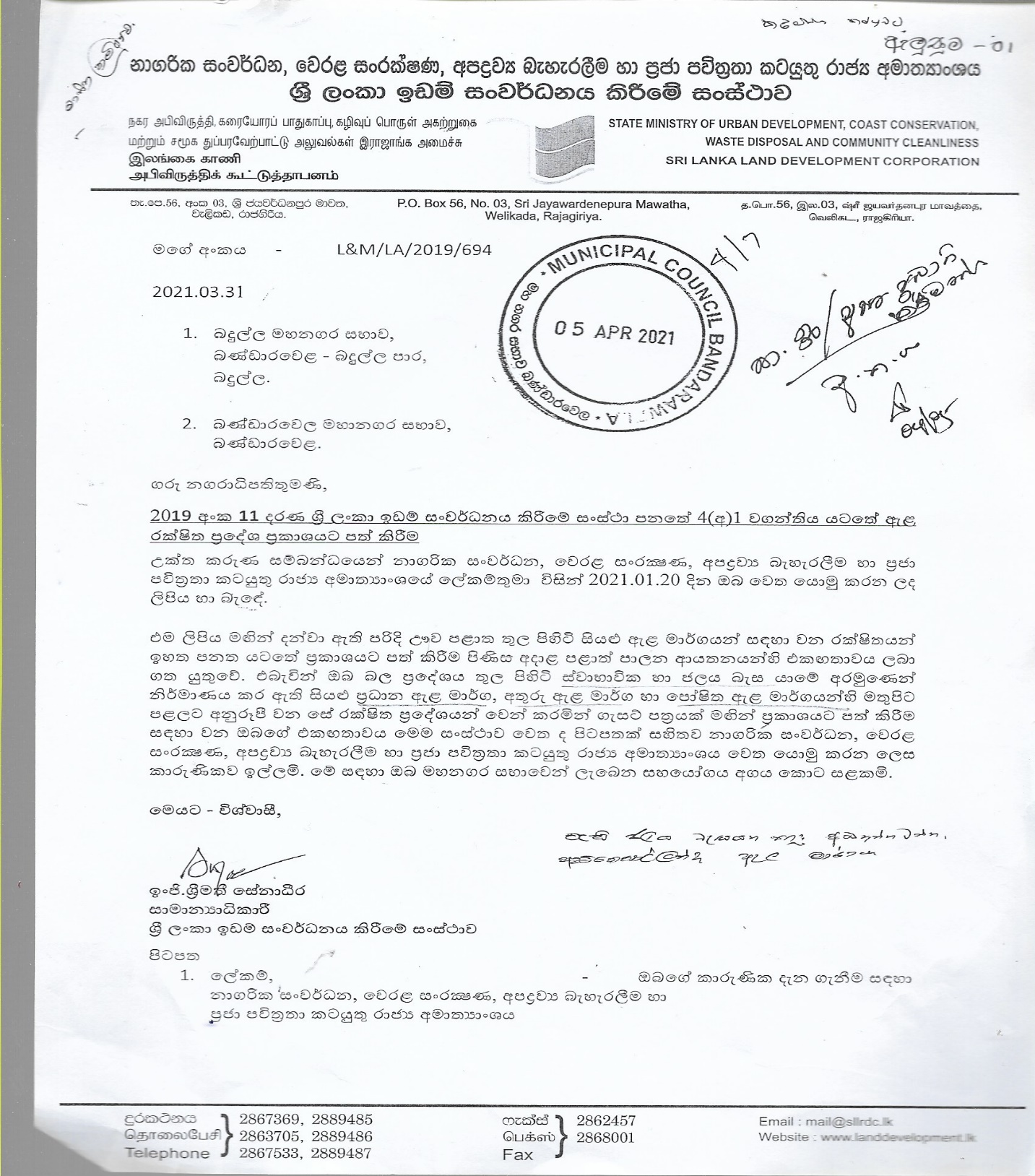 ගරු නගරාධිපති  ජනක නිශාන්ත රත්නායක මහතා -  මම හිතන්නේ  මේ  ලිපිය දාන්න හේතුව  අපේ ඇල මාර්ග කිහිපයක්  තියෙනවා දැනටමත් කොටසක්  ගොවිජන සේවා   එකට අයිතිය තියෙන්නේ. ඊට අමතරව අපේ භූමි තුළ තියෙන අපිට සින්නක්කර අයිතිය තියෙන උදාහරණ ගත්තොත් cc  එක ඉදිරිපිට මාර්ගයේ බිංගෙය පසු කරමින් යනවිට තියෙන අපගේ ලිඳ සහිත රක්ෂිත කොටස ඒ වගේ දේවල් මේ වගේ  ගැසට් පත්‍රයකට දාන්න දුන්නොත් අපිට අයිති ගොඩක් දේවල් යනවා.එතකොට ගෙඩියාරොද වසමේ තියෙනවා උල්පත් 02 ක් බිඳුනුවැව ජල උල්පත සහ හීල්ඔය ගෙදර ජල උල්පත තියෙන උල්පත් 02 ක් තියෙනවා. එතකොට ඒවා අපේ අයිතියේ තියෙන්නේ. මේවා දුන්නොත් එහෙම ගැටළු සහගත තත්ත්වයක් එන්න පුළුවන් අපි දැනටත් වතුර පාවිච්චි කරන ළිං ටික තියෙන්නේ ඒ වගේ , ගම්වල එතකොට වැවතැන්න රක්ෂිතය ගත්තහම ළිං 03 ක් තියෙනවා වැවතැන්නරක්ෂිතයේ ගස්වත්තෙත් එහෙමයි. ඒක නිසා තමයි මම මේ ලිපිය දැම්මේ මේක කවුරුත් බැරෑරුම්ව හිතුවේ නැති වුනාට ලොකු ගැටළු සහගත තත්ත්වකට තියෙනවා. ඊළඟට ළිඳට යන්න බැරි තත්ත්වයක් එනවා ගැසට් කරාට පස්සේ ඒවගේ අයිතිය තියාගෙන තමයි මේ කටයුතුත කරන්න වෙන්නේ නැත්තම් අපෙන් බැහැරව යනවා ඒ ළිං ටික , ඒ උල්පත් ටික , ඊට පස්සේ අපිට ඉදිරියේ , ඒවායින් ගන්නා ප්‍රයෝජනවත් ගන්න වෙන්නේ නැහැ. අපේ ජනතාවට ළිඳකටවත් යන්න බැරි තත්ත්වයක් උදා වෙනවා. ඒක නිසා තමයි මම මේක දැම්මේ. ඒ ටිකට මගේ යෝජනාව වෙන්නේ ඒ හඳුනාගන්න ළිං සහ ජනතාව පාවිච්චි කරන උල්පත් ටික ඇරුනම ගොවිසංවිධාන සහ ගොවිජන සේවා දෙපාර්තමේන්තු අයිති ඇල මාර්ග ටික ඔවුන් ගැසට් කරාට ප්‍රශ්නයක් නැහැ කියලා. අපි දන්වලා යවමු. අපේ රක්ෂිත යටතේ තියෙන ළිං ටික අපි තියාගෙන නැත්තම් අපිට ප්‍රශ්න සහගත වෙන නිසා අර විදිහට මම කරන්නම්. මේ අදාල කොට්ඨාශ වල ජල උල්පත් ටික ඇරුනහම අනිත් ටික ගැසට් මඟින් පවරා ගත්තාට ගැටළුවක් නැහැ කියලා මම දන්වලා යවන්නම්.ගරු නාගරික මන්ත්‍රී එච්.ඒ.ගාමිණි සරත්චන්ද්‍ර මහතා :-  ගරු නගරාධිපතිතුමා එහෙම වුනොත් ශාන්ත ජෝශප් එක ලඟ තියෙන ප්‍රධාන ඇල මාර්ගය? එතැනට plan පාස් කරගෙන ගෙවල් හදනවා , building හදනවාගරු නගරාධිපති  ජනක නිශාන්ත රත්නායක මහතා -  ඒක තමයි මම කීවේ එතැනට plan පාස් කරගෙන ගෙවල් හදනවා , building හදනවා රක්ෂිත වල ප්‍රශ්න තියෙනවා. ඉස්සර වෙලාම ඒ ටික කරගෙන ඒවත් එක්ක බලලා අපිට අවශ්‍යතාවය  කියෙන ටික නැතුව අනිත් ටික යවමු. ගරු නාගරික මන්ත්‍රී අනුර ජයසිංහ වත්තුහේවා මහතා :-  ගරු නගරාධිපතිතුමා , මම අවස්ථාවක් ඉල්ලනවා ඒ ගැන කතා කරන්න විශේෂයෙන්ම ඔය ලිපිය අපේ කර්මාන්ත කමිටුවට ඉදිරිපත් කරා එදා කර්මාන්ත කමිටුවේ සභාපති තුමා රගුපති මන්ත්‍රීතුමා ඒ වෙලාවේ මම නම් කීවේ මේ කටයුත්ත කොහොමවත් කරනවාට මගේ එකඟතාවයක් නැහැ. කියන එක මොකද කර්මාන්ත කමිටුවේ සභාපතිතුමා නම් කිව්වා නැහැ මේක කරන්න ඕනි. රටේ අවශ්‍යතාවයක් එනවා. මම කිවා  මේක නම් කරන්න දුන්නොත් අපි පළාත් පාලන ආයතනයක් හැටියට ඔබතුමා කිව්වා දේට මම එකඟ වෙනවා. ඔබතුමා එක්ක මම එකඟ වෙනවා කියන්නේ මොකද අපේ ගාමිණි මන්ත්‍රීතුමා කිව්වේ ඒක තමයි දැන් ඇළ රක්ෂිතයක් කිව්වාම අපිට ඉස්සරහට අපිට සැළසුමක් අනුමත කරලා දෙන්න දෙන්නේ පළාත් පාලන ආයතනයට ඒ ගොල්ලෝ ගහනවා ගැසට් එකක් මේ රක්ෂිත ප්‍රමාණයේ සිට මේ ප්‍රමාණයට හදන්න දෙන්න බැහැ කියලා. ඔය ක්‍රමය දැන් මාර්ග සංවර්ධන  අධිකාරියේ දැන් ගැසට් එකක් තියෙනවා. අඩි 50 ක් යනකම් ..අපිට නිර්වන්දි ගිවිසුමක් ගහලා තමයි දෙන්න ඕනි. ඔය  වගේ ප්‍රශ්න වලට මුහුණ දෙන්න අපිට සිද්ධ වෙනවා. මම හිතන්නේ ඔබතුමා ප්‍රකාශ කරපු  රක්ෂිත ටිකට අරෙන්න අපිට ගොවිජන සේවා ඇළ මාර්ග , කාණු පද්ධති රක්ෂිත තිබුණත් , මම හිතන්නේ මහා නගර සීමාවේ රක්ෂිත කිසිම ඒ කියන්නේ ගොවිජන සේවා එකට හරි අපිට මේවා දෙනවාට මගේ විරුද්ධත්වය ප්‍රකාශ කරනවා නගරාධිපතිතුමනි ගාමිණි මන්ත්‍රීතුමා කිව්වා වගේ දැන් හදලා කරලා ඉවරයි. ඊළඟට මේ සභාවේ තින්දුවක් ගත්තොත් අපි එකඟතාවය ප්‍රකාශ කරනවා කියලා. අපි ඒ බැඳීමට යටත් වෙලා ඉන්නවා නගරාධිපතිතුමනි, ඒ නිසා මම නම් මේ ගැන විරුද්ධත්වයක් තියෙනවා. අනාගතයට ලොකු ප්‍රශ්නයක් එයි. ස්තූතියි.ගරු නාගරික මන්ත්‍රී නඩරාජා රගුපතා මහතා:- ඇත්තටම ගරු නගරාධිපතිතුමා අපේ අනුර මන්ත්‍රීතුමා එදා කර්මාන්ත කමිටුවේදී ප්‍රකාශ කරා මේ වගේ ලිපියක් යොමු කරන කොට රක්ෂිත ඉඩම් පිළිබඳව සභාවට දාලා මේක සාකච්ඡා කරමු කියලා මමත් ඒකට එකඟතාවය පළ කරා. ඒත් මම එකඟතාවය දුන්නේ නැහැ. මේකට අරගොල්ලෝ එවලා තියෙන ලිපියම පිළිඅරගෙන මේක ගැසට් කරන්න යවමු කියන දෙයකට මම පිළිගන්නේ නැහැ . ඒත් ගරු නගරාධිපතිතුමා මම මෙහෙම දෙයක් එතනදී ප්‍රකාශ කරා මේ රක්ෂිත ඉඩම් පිළිබඳ වාර්තාවක් ප්‍රාදේශීය ලේකම් කාර්යාලයේ තියෙනවා. ඒ නිසා දැනටත් රක්ෂිත ඉඩම් වල ඇති අනවසර මොනවා හරි දෙයක් කරන්න ගියාම ප්‍රාදේශීය ලේකම් හරහා GS ලා එතනට එනවා. ඇවිල්ලා රක්ෂිත ඉඩම් වල ඒවා දාන්න එපා කියලා දැනටත් ඒ ගොල්ලෝ ගාව ඒ වාර්තා තියෙනවා. ඒ නිසා ඒකේ අයිතිය අපි දෙනවාද නැද්ද කියලා තිරණය කරන්නේ සභාව මම එක ගැන සභාවට දාලා සාකච්ඡා කරමු කියලා කිව්වා අපේ ගාමිණි මන්ත්‍රීතුමාත් හිටියා. අපි ඒ දේ කතා කලා මිසක් මේකට එකඟතාවඒ කමිටුව තුළ පළකලේ නැහැ කියලා මම ප්‍රකාහ කරනවා.ගරු නගරාධිපති  ජනක නිශාන්ත රත්නායක මහතා -  මම හිතන්නේ හොඳම විදිහ තියෙන සම්පුර්ණ රක්ෂිත ටික හඳුනගෙන මම ඉදිරි සභාවකදී සියලුම රක්ෂිත කාටද අයිති කොයි රක්ෂිතද අපට අයිති ඇල මාර්ග කාටද අයිති ඒ ලැයිස්තුව එක්ක සභාවට යෝජනාවක් අරගන ඒ අනුව තීන්දුවක් ගනිමු කියලා තමයි මගේ අදහස වෙන්නේ ඒකට සියලු දෙනා එකඟ වෙයි. ඒ රක්ෂිත හඳුනාගෙන වාර්තාවක් අතට අරගෙන ඒකෙන් නගර සභාවට අයිති ඒවා විතරයිනේ අපිට තියෙන්නේ. ප්‍රාදේශීය ලේකම්ට අයිති දේවල් ගැන කියන්න බැහැ. ඒ සියල්ල එක්ක අපි කතා කරලා ඒ තින්දුව මේ සම්පූර්ණ වාර්තාව එක්ක මම නිළධාරී මණ්ඩලයට කියනවා ප්‍රාදේශීය  ලේකම් කාර්යාලයෙන් සහා  සර්වේ ඩිපාර්ට්මන්ට් එකත් එක්ක අරගෙන අපිට අයිති රක්ෂිත ටික හඳුනාගෙන ඒ වාර්තාව ලබා දෙන්න ඒක අනුව යෝජනා සම්මුතියකින් අපි තීන්දුව ගනිමු. මම හිතනවා එහෙම කරානම් හොඳයි කියලා අපි අරක මේක කියලා තින්දු කරනවාට වැඩිය ලැයිස්තු ටික අරගෙන ඒ අනුව කරා නම් හොඳයි කියලා මට හැගෙනවා ඒ අනුව අපි කටයුතු කරමු .  එතකම් කිසිම හේතුවක් නිසා මේකට එකඟතාවයක් කිසිම ලියවිල්ලක් සභාව විසින් යවන්නේ නැහැ. ඉදිරියේ සම්පූර්ණ වාර්තාව එක්ක ඒ කටයුත්ත කරමු. 2019  අංක 11 දරණ  ශ්‍රී ලංකා  ඉඩම් සංවර්ධනය  කිරිමේ සංස්ථා පණතේ  4(අ)1  වගන්තිය යටතේ  ඇළ රක්ෂිත ප්‍රකාශයට පත්කිරිම සම්බන්ධයෙන්  ශ්‍රී ලංකා  ඉඩම් සංවර්ධනය කිරිමේ සංස්ථාවේ  සාමාන්‍යාධිකාරි විසින් එවා ඇති  ඉහත සදහන් ලිපිය සභාව හමුවේ තබන ලදුව මේ සම්බන්ධයෙන් ගරු නගරාධිපති ජනක නිශාන්ත රත්නායක මහතා සහ නාගරික මන්ත්‍රීවරුන් වන එච්.එ්.ගාමිණි සරත්චන්ද්‍ර මහතා, අනුර ජයසිංහ  වත්තුහේවා මහතා, නඩරාජා රගුපති මහතා විසින් අදහස් ප්‍රකාශ කරන ලදි. මෙම අදහස්ද සැළකිල්ලට ගනිමින් බණ්ඩාරවෙල මහා නගර සභා සීමාවේ දැනට තිබෙන ජල රක්ෂිත පිළිබද සවිස්තර වාර්තාවක් ප්‍රාදේශීය ලේකම් කාර්යාලයෙන් සහ මැනුම් දෙපාර්තමේන්තුවෙන් ලබා ගැනිමට අවශ්‍ය කටයුතු කිරිම සුදුසු බවත් , එම විස්තර ලබා ගැනිමෙන් අනතුරුව සභාවේ යෝජනා සම්මුතියකින් මගින් අදාල ජල රක්ෂිත ගැසට් පත්‍රයක් මගින් ප්‍රකාශයට පත්කිරිම සදහා වු එකගතාවය ලබාදීම/ලබානොදීම පිළිබද තීරණයක් ගැනිම සුදුසු බවට මෙදින සභාවේ සිටි නියෝජ්‍ය නගරාධිපතිතුමා ඇතුලු සියලුම ගරු මන්ත්‍රිවරුන් විසින් එකගතාවය ලබා දෙන ලදි.2. බණ්ඩාරවෙල මහා නගර සභාව සතු ආදාහනාගාරයේ  ආදාහනාගාර ශාලාව(පාලර්) ඉදිකිරිම සම්බන්ධයෙන් ගරු නාගරික මන්ත්‍රී ඒ.එල්.බන්දුල කරුණාරත්න මහතා විසින් ඉදිරිපත් කර ඇති ලිපිය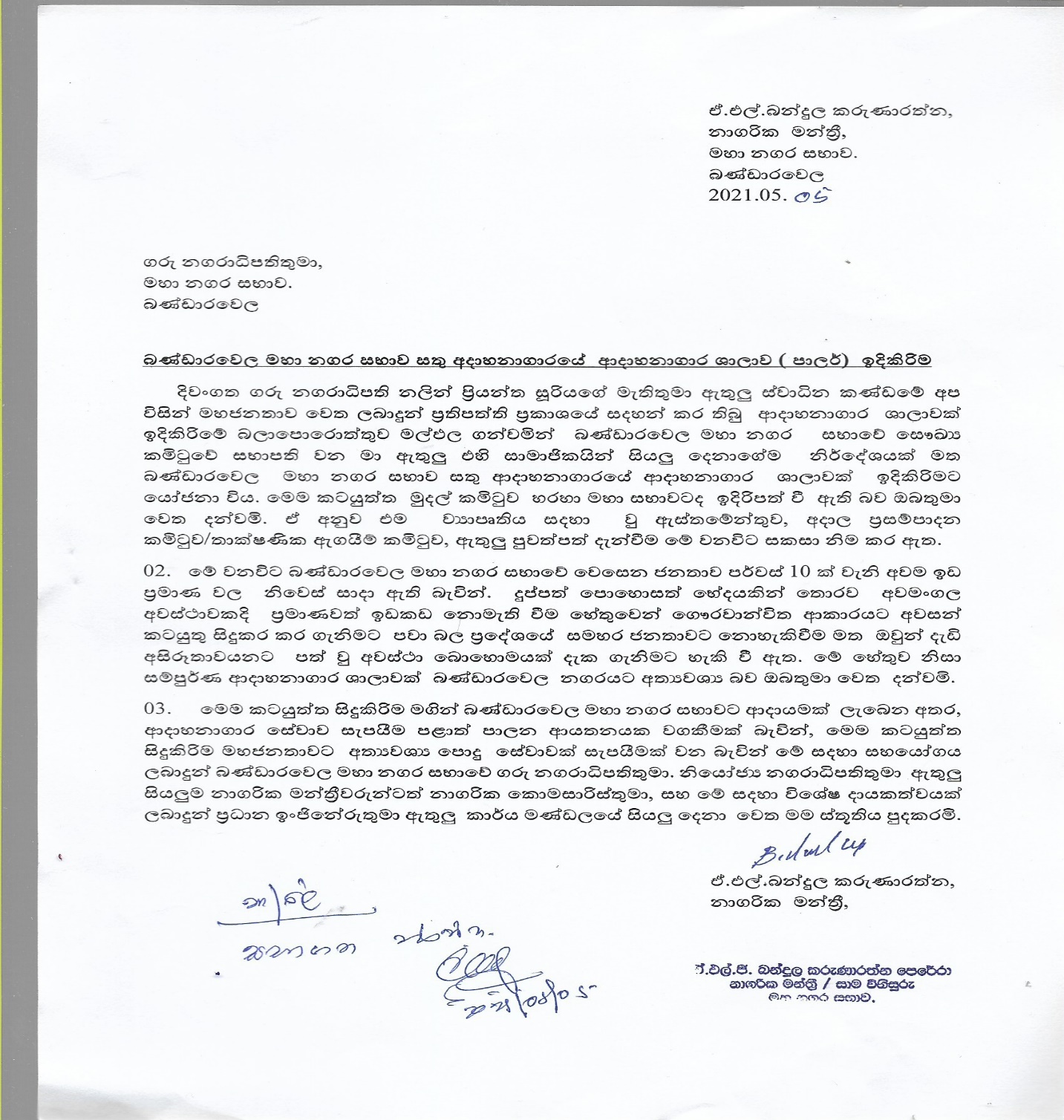 ගරු නගරාධිපති  ජනක නිශාන්ත රත්නායක මහතා - බන්දුල මහතාගේ ලිපිය සභාව වෙත ඉදිරිපත් කර අවසන් 4. යථා පරිදි කල් දි ඇති ප්‍රශ්න - මෙදින සභාවට ඉදිරිපත් කිරිම පිණිස යථා පරිදි කල් දී ඇති ප්‍රශ්ණ කිසිවක් නොවුණි.-5. යථා පරිදි කල් දී ඇති යෝජනා ගරු නගරාධිපති ජනක නිශාන්ත රත්නායක මහතා විසින් ඉදිරිපත් කරනු ලබන යෝජනා - 5-1 "බණ්ඩාරවෙල මහා නගර සභාව මගින්  ඉදිකිරිමට යෝජිත ආදාහනාගාර ශාලාව (පාලර්)  ඉදිකිරිම ව්‍යාපෘතියේ ටෙන්ඩර් මණ්ඩලය ලෙස හා තාක්ෂණික  ඇගයීම් කමිටුව  ලෙස  පහත නම් සදහන් සාමාජිකයින් පත්කර ගැනිම සුදුසු බවට යෝජනා කරමි."ටෙන්ඩර් මණ්ඩලය -1.ජනක නිශාන්ත රත්නායක මහතා    - ගරු නගරාධිපති                 - ටෙන්ඩර් මණ්ඩල  සභාපති                                                 බණ්ඩාරවෙල මහා නගර සභාව   2. බන්දුල කරුණාරත්න මහතා    - ගරු නාගරික මන්ත්‍රී                   -  කමිටු සාමාජික	බණ්ඩාරවෙල මහා නගර සභාව  3.එම්.එම්.විජේනායක මහතා  -  පළාත් පාලන කොමසාරිස්              -  කමිටු සාමාජික                                                පළාත් පාලන දෙපාර්තමේන්තුව4. ටි.ගජේන්ද්‍රන්කුමාර් මහතා   - නාගරික කොමසාරිස්                      -   කමිටු සාමාජික	බණ්ඩාරවෙල මහා නගර සභාව  5. පී.එම්.අමරසේකර මහතා      - ප්‍රධාන ඉංජිනේරු (ව්‍යාපෘති)	  -   කමිටු සාමාජික                                                  බණ්ඩාරවෙල මහා නගර සභාව6. කේ.ඒ.ඒ.සංජීව මහතා         - ගණකාධිකාරි                                 -   කමිටු සාමාජික                                                 අධ්‍යාපන අමාත්‍යාංශය,	ඌව පළාත් සභාවතාක්ෂණික  ඇගයීම් කමිටුව - ආර්.එම්.එස්.ආර්.ධනපාල මහතා     -  නාගරික ඉංජිනේරු                     - සභාපති                                                      බණ්ඩාරවෙල මහා නගර සභාවසුරුපිකා ඒකනායක මහත්මිය        - සැළසුම් ඉංජිනේරු                         - සාමාජික                                                       පළාත් ගොඩනැගිලි දෙපාර්තමේන්තුවඩබ්ලිව්.එම්.එන්.වික්‍රමසිංහ මහතා    - නාගරික ගණකාධිකාරි                   - සාමාජික                                                      බණ්ඩාරවෙල මහා නගර සභාව   ඩබ්ලිව්.එම්.පි.පි.කුමාර මහතා      -   නාගරික ලේකම්                          - සාමාජික                                                                   බණ්ඩාරවෙල මහා නගර සභාව	                                                          ගරු නගරාධිපති  ජනක නිශාන්ත රත්නායක මහතා - මෙම යෝජනාව පිළිඅරගෙන  යම් වෙනසක් කරන්න තිබේ නම් මම සභාවට අවස්ථාව ලබා දෙනවා. එය ඉදිරිපත් කිරීමට ඊට  පෙර ගරු සභාව විසින් මාගේ යෝජනාව පිළිගන්නා ලෙස මම ඉල්ලා සිටිනවා.ගරු නියෝජ්‍ය නගරාධිපති  එච්.එම්.මිත්‍රපාල හීන්කෙන්ද මහතා - ගරු නගරාධිපතිතුමා විසින් ගෙනෙන ලද යෝජනා පිළිගැනීම සුදුසු බවට මම යෝජනා කරනවා. ටෙන්ඩර් කමිටුව සඳහා තව මන්ත්‍රීවරු කිහිප දෙනෙක් පත්කිරීම සුදුසු බවට මම යෝජනා කරනවා.ගරු නාගරික මන්ත්‍රී නඩරාජා රගුපති මහතා -  මම ස්ථිර කරනවා.ගරු නගරාධිපති  ජනක නිශාන්ත රත්නායක මහතා - ගරු නියෝජ්‍ය නගරාධිපතිතුමා විසින් සභාවට ඉදිරිපත් කරන ලද යෝජනාව පිළිගත්තා ඊයේ දිනයේත්, පෙර සභා වලදිත් අවස්ථා ගණනාවකදී අපි විසින් කතා කරා ටෙන්ඩර් මණ්ඩල සාමාජිකයින්ගේ තොරතුරු සම්බන්ධව ඔබටත් අදහස් දැක්විමට තියෙනවා නම් මෙහි වෙනස් කමක් සිදු කිරීමේ හැකියාව තියෙනවා. එ් ගැන අපි සාකච්ඡා කරලා තීන්දුවක් ගන්න ගරු සභාවට අවස්ථාව ලබා දෙනවා.ගරු නාගරික මන්ත්‍රී අනුර ජයසිංහ වත්තුහේවා මහතා :-  ගරු නගරාධිපතිතුමනි, ඔබතුමා අවස්ථාව ලබා දීම පිළිබඳව මගේ ස්තූතිය. මම හිතන්නේ බන්දුල කරුණාරත්න මහතාගේ යෝජනාව අපේ න්‍යාය පත්‍රයට ඇතුළත් වෙලා නැහැ.ගරු නගරාධිපති  ජනක නිශාන්ත රත්නායක මහතා - ලිපි යටතේ ඉදිරිපත් කෙරේ.ගරු නාගරික මන්ත්‍රී අනුර ජයසිංහ වත්තුහේවා මහතා :-  මගේ එකේ නම් නැහැ. න්‍යාය පත්‍රය මගේ අතේ තියෙනවා.ගරු නගරාධිපති  ජනක නිශාන්ත රත්නායක මහතා - ලිපි යටතේ ඉදිරිපත් කරලා තියෙන්නේ මෙතුමා.ගරු නාගරික මන්ත්‍රී අනුර ජයසිංහ වත්තුහේවා මහතා :-  න්‍යාය පත්‍රයෙන් පිට ගැටළුවක් නැහැ. මම පැහැදිලි කිරීමක් කරේ.ගරු නගරාධිපති  ජනක නිශාන්ත රත්නායක මහතා - මට අද සභාවට ලැබිලා තියෙන ලිපියක් ඒ.ගරු නාගරික මන්ත්‍රී අනුර ජයසිංහ වත්තුහේවා මහතා :-  න්‍යාය පත්‍රයේ නැහැ. ඒක අඩුපාඩුවක් එය ඇතුළත් කරන්න. කමක් නැහැ නගරාධිපතිතුමා පොඩි අවස්ථාවක් ඉල්ලනවා මේ ගැන මගේ අදහස් ප්‍රකාශ කරන්න ගරු නගරාධිපතිතුමනි අපේ සෞඛ්‍ය කමිටුවේ සභාපතිතුමා බන්දුල කරුණාරත්න මන්ත්‍රීතුමා ඉදිරිපත් කරපු යෝජනාව හොඳයි. නමුත් කාලෝචිතයිද කියන එක ගැන පොඩි ගැටළුවක් තියෙනවා ඇත්තටම දැනට අපි 2021 අයවැය සඳහා ඔබතුමා මිලියන 19 ක මුදලක් වෙන්කර ගන්නේ ආදාහනාගාර පාලර් එකේ ආදාහනාගාර ශාලාවක් නෙවෙයි මම හිතන්නේ අවමංගල්‍ය උත්සව පැවැත්වීමේ ශාලාවක් ලෙස සංශෝධනය විය යුතුයි. නගරාධිපතිතුමනි. ආදාහනාගාර ශාලාවක් හදන්නේ නැහැ. කොහේවත් පාලර් එක  කියන වචනය නිර්වචනය කලොත් වචනය අර්ථ කථනය කලොත් ඒක තමයි නගරාධිපතිතුමනි උත්සව ශාලාවක් වගේ මංගල ශාලාවක වගේ අවමංගල ශාලාවක් තමයි විය යුත්තේ. මම දන්නේ නැහැ මේ ගැන කවුද ඔබතුමාට උපදෙස් දුන්නේ කියලා එතනත් පොඩි ගැටළුවක් තියෙනවා. මොකද ආදාහනාගාර ශාලාවක් හදන්න දෙයක් නැහැ. අපි ආදාහනාගාරයක් හදලා ඉවරයි. මම හිතන්නේ ඒක ඒ විදිහ සංශෝධනය කරගන්න  හදනවා නම් ඉතින් ගරු නගරාධිපතිතුමා මම හිතන්නේ දැනට ඇස්තමේන්තුව මිලියන 70 ක් විතර මේකට වියදම් වෙනවා.ගරු නගරාධිපති  ජනක නිශාන්ත රත්නායක මහතා - මිලියන 69ගරු නාගරික මන්ත්‍රී අනුර ජයසිංහ වත්තුහේවා මහතා :-  මිලියන 69 ක් කෝටි 07 යි. මම හිතන්නේ බණ්ඩාරවෙල මහා නගර සභාවේ බදු ගෙවන ජනතාවගේ සල්ලි මේ අපි වියදම් කරන්නේ ඒකෙන් අපි ජනතාවට ප්‍රතිලාභ ලබා දිය යුතුයි. මම පළමුවෙන්ම අදහස් කරන්න ඕනි බන්දුල කරුණාරත්න මන්ත්‍රීතුමා කිව්වා පර්චස් 10 කට අඩු  ප්‍රමාණයක් තියෙන ජනතාව තමයි බණ්ඩාරවෙල මහා නගර සභා සීමාවේ ජීවත් වෙන්නේ. එතුමා ඒකෙන් අදහස් කරේ. තමුත් මැරුණොත් මිනියවත් ගෙදර තියාගන්න ඉඩ නැහැ කියන ජනතාවක් බණ්ඩාරවෙල නගර සභාව තුළ ඉන්නවා කියලා මම ඒකට විරුද්ධයි. අද මේ වෙනකම් මිනිය තියා ගන්න බැරි කට්ටිය බණ්ඩාරවෙල මහා නගර සභා සීමාව තුළ නැහැ. අපි ඔබතුමා පුළුවන් නම් මේ සභාවට ඉදිරිපත් කරන්න මේ පාලර් එක හදන්න නිර්නායකයක් හැටියට බන්දුල කරුණාරත්න මන්ත්‍රීතුමා ඉදිරිපත් කරපු ඒ නිර්නායකය ඔබතුමා යම්කිසි සමීක්ෂණයක් කරලා ගෙනල්ලා පෙන්වන්න මට ඒ දේ සභාගත කරන්න. මම ඔබතුමාට අභියෝග කරනවා එහෙම සමීක්ෂණයක් මේ වෙනකම් කරලා නැහැ. අපි මේ පාලර් එකක්  හදන්නේ අපි ප්‍රතිලාභයක් ලබා ගන්න. මම හිතනව මට ආරංචි ආවා. තමුන්නාන්සේ මේ පාලර් එක හදලා රු. 25000/- ක මුදලක් අය කරන්න යනවා මිනියක් තියන්න. රු. 25000/- ක් දිලා මනුස්සයෙක් මිනියක් තියයිද ඔය පාලර් එකේ තියෙන කට්ටියක් ඉන්නවා. අම්මා නැතුව තාත්තා නැතුව පුතා නැතුව දුව නැතුව දෙමව්පියෝ නැතුව අයාලේ ගිය මිනිස්සු ඉන්නවා නමුත් බණ්ඩාරවෙල ජනතාවට එහෙම වෙලා නැහැ නගරාධිපතිතුමා . මම නම් දකින්නේ බොහොම කලාතුරකින් ඇල්ලතොට මාලනි මල්ශාලාව තුළ මිනියක් ගෙනල්ලා තියන්නේ. මිනිස්සු මම හිතන්නේ සිමාවෙන් පිට ඔය වතුවල ඉන්න කට්ටිය සීමාවෙන් පිට මම නම් හිතන්නේ නගරාධිපතිතුමා හොඳයි වැඩේ පාලර් එකක් හදන එක හොඳයි. මම ඒක නරකයි කියන්නේ නැහැ. ඒකට විරුද්ධ වෙනවා කියන්නේ නරකයි කියන එක නෙවෙයි. ඉතින් නගරාධිපතිතුමා අනික් කාරණාව තමයි මම හිතන්නේ බණ්ඩාරවෙල මහා නගර සභාව පළාත් පාලන ආයතනයක් පළවෙනි වතාවට පාලර් එකක් හදන පළවෙනි අවස්ථාව මගේ දැනීමේ අවබෝධය හැටියට කොතනවත් පාලර් හදලා නැහැ පළාත් පාලන ආයතනගරු නගරාධිපති  ජනක නිශාන්ත රත්නායක මහතා - ලංකාවේ නැත්තේ අපිට විතරයි මහා නගර සභා වලගරු නාගරික මන්ත්‍රී අනුර ජයසිංහ වත්තුහේවා මහතා :-  මම දන්නේ නැහැ තියෙනවාද කියලා දන්නේ නැහැ.ගරු නගරාධිපති  ජනක නිශාන්ත රත්නායක මහතා - මහරගම , දෙහිවල, ගල්කිස්ස මහා නගර සභාවගරු නාගරික මන්ත්‍රී අනුර ජයසිංහ වත්තුහේවා මහතා :-  ඒ පාලර් නෙවෙයි. මිනිය තැන්පත් කරන්න තියෙන තැන. අපේත් ඔය ගහලා තියෙන්නේ.ගරු නගරාධිපති  ජනක නිශාන්ත රත්නායක මහතා - බොරලැස්ගමුව මහා නගර සභාවගරු නාගරික මන්ත්‍රී අනුර ජයසිංහ වත්තුහේවා මහතා :-  මට අදහස් ප්‍රකාශ කරන්න ඉඩ දෙන්න.ගරු නගරාධිපති  ජනක නිශාන්ත රත්නායක මහතා - මේක දැන් සභාවට දාලා තියෙන්නේ ටෙන්ඩර් මණ්ඩලය සම්බන්ධයෙන් අදහස් දැක්වීමටගරු නාගරික මන්ත්‍රී අනුර ජයසිංහ වත්තුහේවා මහතා :-  ඒක තමයි නගරාධිපතිතුමා. ඒ කතාව කියනවා වෙනුවට පාලර් එකක් හදනවා නම් නගරාධිපතිතුමා පාලර් එකක් හදන්න ඉස්සර වෙලාම සභාවට යෝජනාවක් ගේන්න ඕනි.සභාවට යෝජනාවක් ගෙනල්ලා නැහැ අපි ඇස්තමේන්තුව දැකලාත් නැහැ. අනිත් එක නගරාධිපතිතුමා රටේ අද ව්‍යවසනයක් තියෙනවා.  කොවිඩ් 19 ව්‍යවසනය , COVID 19 හැදිලා ඉන්දියාවට වෙන්ඩ තියෙන අවධානම 90 % ක් ලංකාවට වෙනවා. මම ඊයේ දියතලාව...ගරු නගරාධිපති  ජනක නිශාන්ත රත්නායක මහතා - ඒ කියලා සංවර්ධන නවත්තන්න බැහැනේ ගරු මන්ත්‍රීතුමාගරු නාගරික මන්ත්‍රී අනුර ජයසිංහ වත්තුහේවා මහතා :-  මේ අහන්න මම මේ කියන්න යන දේ තේරුම් ගන්න . ඔබතුමා දැන් COVID හැදුනම මිනිස්සු පුච්චන්න ඕනි. මම මේ ගරු සභාවට යෝජනා කරනවා අපේ කිණිගම තියෙනවා සුසාන භූමිය අපේ ගෙවල් ගාව තියෙනවා මීරියගහ හන්දියට මෙහා පැත්තේ සුසාන භූමියක් කැබිල්ලවෙල බතියෙනවා ගෙඩියාරොද තියෙනවා අපේ බිඳුනුවැව තියෙනවා තව ආදාහනාගාරය 02 ක් හදන්න. නගරාධිපතිතුමනි ඔබතුමාගේ කාල සීමාවේ මේ පාලර් එක හදන්න කෝටි ගානක මේ සල්ලි  කාබාසිනියා කරන මේ සල්ලි තව ආදාහනාගාර දෙකක් හදන්න කෝටි 02 ක් යන්නේ නැහැ. ආදාහනාගාර 02 ක් හදන්න. මම යෝජනා කරනවා. මම පාලිත මන්ත්‍රීතුමාගේ එකඟතාවය ඉල්ලා සිටිනවා. කිණිගම සුසාන භූමියේ අපේ කිණිගම සුසාන භුමියේ කරුණාකරලා අපිට ආදාහනාගාරයක් හදලා දෙන්න මම ඒකට ඔබතුමාට සහයෝගය දෙනවා අවශ්‍ය නම් ජනතාවගේ ඉල්ලීම් ලිපිය මම තමුන්නාන්සේට ගෙනත් දෙන්නම්.මිනිස්සුන්ට දෙන්න ඕනි අවශ්‍ය දේ. අපිට අනාගතයේ අවශ්‍යතාවය තියෙන්නේ පාලර් නෙවෙයි නගරාධිපතිතුමා. ආදාහනාගාර ඒක මතක තියාගන්න. මේ COVID වසංගතය හැදිලා මිනිස්සු මැරෙන්න පටන් ගත්තහම ඉන්දියාවේ ගංගා වලට දානවා මිනි අපිට ඉන්දියාව සම කරන්න ඕනි නැහැ. අපේ මිනිස්සු ගෙනල්ලා තියාගන්න නෙවෙයි. මිනිය ගෙනල්ලා පුච්චන්න ආදාහනාගාරය හදන්න නගරාධිපතිතුමා. බුද්ධිමත්ව වැඩ කරන්න අපේ අදහස ප්‍රකාශ කිරීමේදී අපි හිතන්නේ අපිට කාලීන අවශ්‍යතාවය අනුව තමයි අපි අදහස් ප්‍රකාශ කරන්න ඕනි නගරාධිපතිතුමා. මම කියන්නේ නැහැ  පාලර් එකක් ඕනි නැහැ කියලා. අනික ඒක නගරාධිපතිතුමා පාලර් එකක් හදන්න කෝටි 08 ක් විතර වියදම් කරාම ඒකේ ප්‍රතිලාභ ගන්න සෑහෙන කාලයක් යනවා මම දන්නේ නැහැ. කෝටි 08 ක් වියදම් කරලා පාලර් එකක් හදලා ඒ තරම් විශාල මුදලක් වියදම් කරන්න අවශ්‍යයිද කියන එක මට ප්‍රශ්නයක් ඊට වැඩිය කරන්න ඕනි  තරම් දේවල් තියෙනවා මේ මහා නගර සභා සීමාව තුළ ජනතාවට මම හිතනවා ඔබතුමා කිව්වා පර්චස් 10 ක් නැහැ මිනිසුන්ට යන්න හරියට පාරක් නැහැ මන්ත්‍රීතුමා මූලික යටිතල පහසුකම් තාම බණ්ඩාරවෙල මහා නගර සභාව තුළ නැහැ. අපේ පිං අරාව පතනේ ඉන්නවා මිනිස්සු කක්කුස්සියක් නැති මිනිස්සු ඉන්නේ. කක්කුස්සි ටිකක් හදලා දෙන්න මන්ත්‍රීතුමා ඔය කෝටි  07 ඕනි නැහැ. කෝටියකට පාලිත මන්ත්‍රීතුමා මා සමඟ එකඟ වෙයි. අද පිංඅරාව පතනට ගියාම මිනිසුන්ට පඩිපෙළ් වල යන්න විදියක් නැහැ. හදිස්සියකට රෑකට පපුවේ අමාරුව හැදිලා මනුස්සයෙකුට බදුලු පාරට එන්න විදිහක් නැහැ. ඒ නිසා ගරු නගරාධිපතිතුමා මට මගේ අදහස් ප්‍රකාශ කරේ ඔබතුමාගේ යෝජනාවට විරුද්ධත්වය පළ කරන්න නෙවෙයි. මේක කාලීන අවශ්‍යතාව. අපි හදන්න ඕනි රටේ මිනිස්සුන්ට ඕනි දේ. අපිට ඕනි දේ මිනිස්සුන්ට හදලා දිලා වැඩක් නැහැ. මිනිස්සුන්ට ඕනි දේ හදලා දෙමු. මම ඉතාමත් ගෞරවයෙන් ඉල්ලා සිටිනවා නගරාධිපතිතුමා මේ සා විශාල මුදල් ප්‍රමාණයක් මේ පාලර් එකට වියදම් කරනවා කියන එක අත ඔසවනවානම් මේ බුද්ධිමත් මන්ත්‍රි මණ්ඩලය මම හිතන්නේ මේ බදු ගෙවන ජනතාවට කරන ලොකුම අසාධාරණය ඒ නිසා මම මේ මුදලට පාලර් එක හදන ගානට මම විරුද්ධයි. මම ඔබතුමාට යෝජනා කරනවා කරනවා නම් මේ මන්ත්‍රීතුමන්ලා ගේ අදහස් අරගෙන ඡන්දයක් තියලා හරි මොකක් හරි කියලා පාලර් එක හදනවා නම් හදන්න. හදනවා නම් මේ පාලර් එක හදන්න අපේ විෂය භාර ඇමතිවරයා  හැටියට දැන් ඉන්න ආණ්ඩුකාරතුමාගේ අනුමැතිය අනිවාර්යෙන් ගන්න කියලා මම ඔබතුමාගෙන් ඉල්ලා සිටිනවා. ඒක නිසා මම තමුන්නාන්සේට ඉදිරිපත් කරන්නේ මේ කාලීන අවශ්‍යතාවය අනුව පාලර් හදනවාට වඩා ආදාහනාගාර දෙක තුනක් හදලා දාන්න අනාගතයේදි අපිට වලේ දාන්න ඉඩ නැහැ. අපේ සොහොනත් දැන් පිරිලා ඉවරයි පුච්චන්න තමයි වෙන්නේ පුච්චන්නත් දැන් ඉඩ නැතිවෙයි ඒක නිසා කරුණාකරලා ආදාහනාගාර 02 ක් 03 ක් හදන්න  ඔබතුමා කටයුතු කරන්න කියලා මම ගෞරවයයෙන් ඉල්ලා සිටිනවා. බොහොම ස්තූතියි.ගරු නාගරික මන්ත්‍රී බන්දුල කරුණාරත්න මහතා :-  ගරු නගරාධිපතිතුමනි අපේ විපක්ෂ නායකතුමා කතා කරපු විදිහට එතුමා කරපු අභියෝගය මම භාරගන්නවා. මම පර්චස් 10 ක් විදිහට සඳහන් කරලා තිබ්බාට පර්චස් 10ක් වත්  නැති  ජනතාව වාසය කරනවා. බණ්ඩාරවෙල මහා නගර සභා සීමාවේ ඒ වගේම මෙතුමා සඳහන් කරා යන්න එන්න පාරක් නැහැ කියලා ඒවා ඔක්කොම හිතලා තමයි අපි පාලර් එකක් හදන්න තිරණය කරේ. මොකද පාරක් නැත්තම් මිනියක් ගෙදරට ගෙනියන්න අමාරුයි. මොකද ඒ අත්දැකීම මමත් විදලා තියෙනවා. මගේ තාත්තා නැති වුනාම  මටත් ඇත්තටම තිබ්බේ නැහැ මරණය තියාගන්න තැනක්. මට ගෙවල් දෙක තුනක් තිබිලත්.ගරු නාගරික මන්ත්‍රී අනුර ජයසිංහ වත්තුහේවා මහතා :-   ඒක ඔබතුමාගේ .... ගරු නාගරික මන්ත්‍රී බන්දුල කරුණාරත්න මහතා :-  අපිට අවශ්‍යතාවය තියෙන්නේ ජනතාගේ යටිතල පහසුකම් ස්ථාපිත කිරීම පමණයි. මොකද බණ්ඩාරවෙල මහ නගර සභාව හෝ පළාත් පාලන ආයතනයක් කියන්නේ ආදායම් උපද්දන තැනක්. රු 25000.00 ක් ගන්නවා කියලා  කිව්වා.ඔව් අපි ගන්නවා.අපි සියලුම අවශ්‍යතා සපුරාදීලා  ජනතාවට satisfied උනොත්  තමයි ජනතාව  ඒක ගන්නේ ඒ විදියට අපි කෝටි 7 ½  ක් 08  ක්  වියදම් කරලා  අපි නිර්මාණය කරලා තියෙනවා.එදා ඔබතුමාලා සහභාගි වුනේ නැහැ. මොකක්ද  අපේ  ආකෘතිය මොකක්ද අපේ  නිර්මාණය  කියලා බලන්නේ නැතුව තමයි මේ කතා කරන්නේ.ගරු නාගරික මන්ත්‍රී අනුුර ජයසිංහ වත්තුහේවා මහතා - සභාවට යෝජනාවක් එන්න ඕනි පාලර් එකක් හදනවා කියලා.                                                      ( සභාවේ ඝෝෂාව)ගරු නාගරික මන්ත්‍රී ඒ.එල්.බන්දුල කරුණාරත්න මහතා -  අනිත් එක ඔබතුමා කිව්වා මේක  කාලීන අවශ්‍යතාවයක් නෙවෙයි කියලා. මේක 21 වන සියවසේ  මිනිස්සු කියන්නේ අද මිනිස්සු ඉතා කාර්ය බහුලයි.මරණයක් උනාම  ඒ අවශ්‍ය පසුබිම  ඒ ගොල්ලෝ  හදාගන්න හට් එහෙම ගහලා පුටු දාලා එහෙම කරනකොට ඒ මිනිස්සු පීඩනයකට පත්වෙනවා.  හැබැයි අපි සියලු පහසුකම් සපයලා තමයි  යම්කිසි මුදලක් අයකරන්නේ. ඔබතුමා  අපේ  presentation  එක බලන්න.ඊට පස්සේ  ඔබතුමාලා ඒක විවේචනය කරන්න.  අපේ මන්ත්‍රීවරුන්ටවත් , නගරාධිපතිතුමාටවත්, මේ නිළධාරින්ටවත්  අවශ්‍යතාවයක් නැහැ මේකෙන් හම්බකරගෙන කන්න.   අපිට අවශ්‍යතාවය තියෙන්නේ මිනිසුන්ට සාධාරණයක්  ඉෂ්ඨ කරන්න. නැවත වතාවක් ඔබතුමාගෙන්  ඉල්ලීමක් කරනවා අද මේ සභාව ඉවර වෙලා ඔබතුමාලා මේ presentation  එක බලන්න ඇයි මේ කෝටි  7 ½ ක් වියදම් කරන්නේ  මොකක්ද මිනිසුන්ට සපයන සේවාව බලන්න. ඊට පස්සේ විවේචනය කරන්න  මම දන්න තරමින්  එක් කෙනෙක් දෙන්නෙක්  ව්‍යාපාරිකයින්ගේ අවශ්‍යතාවය මත තමයි මේ . ඒ ගැන මම කණගාටුව ප්‍රකාශ කරනවා.ගරු නාගරික මන්ත්‍රී අනුර ජයසිංහ වත්තුහේවා මහතා -  නගරාධිපතිතුමා,කාගේ හරි උවමනාවකට  මම ප්‍රකාශ කලා කියලා කියනවා නම්  එතුමා කරපු ප්‍රශ්ණයේ  මම උත්තරයක් දෙන්න  ඕනි කාගේවත් අවශ්‍යතාවයකට මම ප්‍රකාශ කලේ නැහැ මම දන්නේ නැහැ මෙච්චර ඉක්මනට කරන්නේ ඇයි කියලා  මොන පරමාර්ථයකින්ද කියලා මම කීවේ  කාලින අවශ්‍යතාවය  නගරාධිපතිතුමනි, හදන්ඩ හොදයි  නමුත් පාලර් එකට වැඩිය කෝටි 08 ක් වියදම් කරලා   හදනවා නම් ආදාහනාගාර  හදන්න ඒකයි මම කියන්නේ. ගරු නාගරික මන්ත්‍රී නඩරාජා රගුපති  මහතා - ගරු නගරාධිපතිතුමනි,මේ පාලර් එක ගැන ගොඩක් කතා කලා. ඇත්තටම මේ පිළිබදව මමත් අදහස් ප්‍රකාශ කල යුතුයි.  ඇත්තටම මේක කාලීන අවශ්‍යතාවයක් කියලා මම කියනවා.  හේතුව ගරු නගරාධිපතිතුමනි....ගරු නාගරික මන්ත්‍රී අනුර ජයසිංහ වත්තුහේවා මහතා -  දන්නවාද?ගරු නාගරික මන්ත්‍රී නඩරාජා රගුපති මහතා -  ඔබතුමා කතා කරනකොට අපි අහගෙන  හිටියා අපි කතා කරේ නැහැ. මේක කාලින අවශ්‍යතාවයක්  හැටියට මම දකිනවා. මට මතක් වෙනවා මේ පාලර් එක හිටපු ගමන් අදහස් කරලා  හදපු දෙයක් නෙවෙයි.මේක අපේ ප්‍රතිපත්ති ප්‍රකාශයේත් තියෙනවා.  අපි මට මතකයි නලින් ප්‍රියන්ත සූරියගේ මහතා එක්ක අපි අදහස් කරේ එතැන පස් පුරවලා ඒ ඉඩම  නිර්මාණය කරන කොටත්  අපිට අදහසක් තිබ්බා  පාලර් එකක් මෙතැන හදමු  කියලා.   මම හිතන්නේ කිරි මන්ත්‍රීතුමත්  එකග වෙයි. ඒ කාගේ ඉදලා අපි  යෝජනා කරපු යෝජනාවක්  තමයි මේ පාලර් එකක් හදමු  කියලා අවශ්‍යතාවය  අනුව  බණ්ඩාරවෙල ඒත් එක්කම ගරු නගරාධිපතිතුමා මට මතකයි ඒ වගේම  මේ ආදාහනාගාරය  හදන වේලාවේදි   මේ සභාවේ විරුද්ධ වුන අය හිටියා.  මේක අවශ්‍ය නැහැ විශාල මුදලක් මේකට  යට කරන එක නිකං මේ පුච්චන්න යන්නේ කරන්ට් එකෙන් ඒ වගේ දේවල් එදා සාකච්ඡා වුනා. එවැනි බාධක මැද  ඒ ආදාහනාගාරය හදපු නිසා තමයි අද ඒ මිනිස්සුන්ට අවශ්‍ය වෙලා තියෙන්නේ . ඒ වගේම මේක හදලා දුන්නම  අවශ්‍යතාවය මිනිසුන්ට එනවා.ඉස්සරවෙලා අවශ්‍යතාවයක් නැති වෙන්න පුලුවන්.මේක හදලා ඉවර වුනාම  අවශ්‍යතාවය, ජනතාවට මේ පළාතටම එනවා.  බණ්ඩාරවෙල පමණක් නෙවෙයි අපේ සීමාවේ පමණක් නෙවෙයි. සීමාවට එහා ගිහිල්ලා  ඒ අවශ්‍යතාවය මිනිසුන්ට එනවා. ඒ නිසා කෝටි 07 ත් මම හිතන්නේ  presentation එක පෙන්නනකම්  අපිත් අදහස් කරේ කෝටි 02 කට ඊට පස්සේ ඒකට යම් යම් දේවල් එකතුවුන නිසා විධිමත් විදහට  මම හිතන්නේ පර්චස්  24 ක් මේකට මම හිතන්නේ  පර්චස් 24 ක භූමි ප්‍රමාණයක  තමයි මේක නිර්මාණය වෙන්නේ අලුත් තාක්ෂණය උපයෝගි  කරගෙන ඒක පුරවපු පස් නිසා  එහා පැත්තේ Reterning hall  එකක් එන්න ඕනි.සම්පුර්ණයෙන් soild test  කරන්න ඕනි. Funeral palar එකක් ආදාහනාගාරයක් කියලා තිබ්බාට  plan  එකේ  දැක්කේ පාලර් එකක්.පාලර් එකක් කියලා අදහස් වෙන්නේ Funeral palar එක.ඒක නිසා ඒකේ වචන  හුවමාරු වුනේ  කොහොමද  කියලා මම දන්නේ නැහැ. මේ අවශ්‍යතාවය මේක මිනිසුන්ට ඉස්සරහට අවශ්‍ය දෙයක්  කියලා මම කියනවා.ඒ කියන්නේ කොළඹ ගම්පහ  හැරුනාට පස්සේ  බණ්ඩාරවෙල  මේ වගේ දෙයක්  හදලා ඉවර වුනාම මිනිසුන්ට අවශ්‍යතාවය තේරුම් ගන්න පුලුවන් වෙයි. ඒ නිසා මේකේ අවශ්‍යතාවය  අනුව මේ වගේ technical side එකේ presentation එක විතරක් නෙවෙයි මේ plan  එක ඕනි කෙනෙකුට  openly බලා ගන්න පුලුවන්.  බලා ගත්තාම තේරුම් ගනියි එතැන car park එකත් එක්ක තවත් පාලර් එකක් කියන්නේ නිකං ඇවිල්ලා බොඩිය තියලා ආදාහනාගාරයට අරන් යන එක විතරක් නෙවෙයි.ගරු නාගරික මන්ත්‍රී  අනුර ජයසිංහ වත්තුහේවා මහතා - A/C කරලාද තියෙන්නේ?ගරු නාගරික මන්ත්‍රී නඩරාජා රගුපති මහතා - A/C කරනවා අවශ්‍ය වුනොත් ,  A/C පාලර්  එකක කරන්නේ නැහැ. කොළඹ උනත් ඔබතුමා දන්නවාද  දන්නේ  නැහැ  මිනියක් A/C  යට තියන්නේ නැහැ.ඒ නිසා මම කියන්නේ  බණ්ඩාරවෙල ස්වභාවික A/C   තියෙනවා. A/C   අවශ්‍ය වෙන්නේ නැහැ.  මේ පාලර් එකේ බොඩිස් 02 ක් තියන්න පුලුවන්. එකම වෙලාවක බොඩිස් 02 ක් තියන්න පුලුවන්. විදහට තමයි මේක  හදන්න  යන්නේ ඒක නිසා මේක කාලෝචිත යෝජනාවක් හැටියට  මම දකිනවා. තව plan එක අවශ්‍ය නම් මේ ගොල්ලන්ට පෙන්නුවා නම්  ඒක ගැන ඒ ගොල්ලො සතුටු වෙයි. ගරු නගරාධිපති ජනක නිශාන්ත රත්නායක මහතා -  ගරු මන්ත්‍රිතුමා මම හිතන්නේ  කාළය යනවා ගරු සභාවෙන් මම ඉල්ලා සිටිනවා මම යෝජනාව ඉදිරිපත් කරලා තියෙන්නේ ටෙන්ඩර් මණ්ඩලය  සහ තාක්ෂණික ඇගයිම් කමිටුව අනුමත කිරිම මේ සදහා මුදල් වෙන්කිරිම  සම්බන්ධයෙන් කතා කරන්න  මුදල් කමිටු වාර්තාවේ සදහන් වෙලා තියෙනවා මේ සදහා  මුදල් ප්‍රතිපාදන ගන්න විදිහ ඒ අවස්ථාවේදි  ඔබට ඒ සම්බන්ධයෙන්  සභාවේ අනුමැතිය සහ  ඒකට අවශ්‍ය කරන පිළිතුර ලබා දෙන්නම් අපි යෝජනාව සභාව පිළි අරන් තියෙන නිසා මේ අවස්ථාවේදි  ප්‍රසම්පාදන මණ්ඩලය සාමාන්‍යයෙන්  ප්‍රසම්පාදන මණ්ඩලයක සිටිය යුතු  සාමාජිකයින් සංඛ්‍යාව  ප්‍රසම්පාදන මාර්ගෝපදේශයේ සදහන් වෙන්නේ 03 ත් 05 ත් අතර ප්‍රමාණයක්  මෙහි සංශෝධනයක්  කරන්න අවශ්‍ය නම් තාක්ෂණික ඇගයිම් කමිටුවේ සංශෝධනයක් කරන්න අවශ්‍ය නම් ඒ සම්බන්ධයෙන්  සාකච්ඡා කරමු. නැත්නම් මට මේ සදහා සභාවේ එකගතාවය ලබා දෙන්න.ගරු නගරාධිපති ජනක නිශාන්ත රත්නායක මහතා -  මේ යෝජනාවට  එකගතාවය  මේ යෝජනාවේ වෙනස්කමක්  සිදු කිරිමේ අවශ්‍යතාවය තියෙනවා නම් කාගේ හරි මන්ත්‍රීවරයෙක්   ඔබතුමන්ලා කීවා තාක්ෂණික ඇගයීම් කමිටුවේ  අපිට අවශ්‍යතාවයක් නැහැ මන්ත්‍රීවරු සහභාගි වෙන්න.අපි තාක්ෂණික පැත්ත දන්නේ නැහැ. නිළධාරින් ඒක කරයි.ඔවුන්ගේ ඇගයිම මතනේ  අපි තීරණය කරන්නේ ප්‍රසම්පාදන කමිටුවේ යම් වෙනස් කිරිමක් දැනට  සාමාජිකයින් 06 දෙනෙකු  දාලා තියෙනවා.යම් වෙනස් කිරිමක්  දැනට  සාමාජිකයින් 06 දෙනෙකු දාලා තියෙනවා.යම්  වෙනසක් කිරිමට අවශ්‍ය නම් ඒකට තව කෙනෙක් ඇතුළත් කිරිමට අවශ්‍ය නම්  ඒ සම්බන්ධව මට කියන්න.ගරු නාගරික මන්ත්‍රී පාලිත නිහාල් රූපසිංහ මහතා - මේ ටෙන්ඩර් මණ්ඩලය  සදහා කර්මාන්ත කමිටුවේ සභාපතිතුමාගේ  නම ඇතුළත් කරන්න  කියලා යෝජනා කරනවා. ඒ වගේම තාක්ෂණික ඇගයිම් කමිටුවට මම යෝජනා කරනවා පළාත් මාර්ග සංවර්ධන අධිකාරියේ දියතලාව  කාර්යාලයේ කවුරු හරි කෙනෙක් යොමු කරන්න කියලා. විශේෂයෙන් තාක්ෂණික ඇගයීම් කමිටුව සහ සෑම එකකටම මේ නිළධාරි මණ්ඩලය සහභාගි වෙන්නේ.එක නිසා වෙනසකට  දියතලාව මාර්ග සංවර්ධන අධිකාරියේ නිළධාරි කෙනෙක් සහභාගි කරවා ගන්න කියලා මම කියනවා.ගරු නගරාධිපති ජනක නිශාන්ත රත්නායක මහතා - මේ යෝජනාවට සභාවේ එකගතාවය තියෙනවාද?සියලු දෙනා එකගයි. මේ සංශෝධන වලට යටත්ව.ගරු නාගරික මන්ත්‍රි අනුර ජයසිංහ වත්තුහේවා මහතා -  අපි එකග නැහැ.ගරු නගරාධිපති ජනක නිශාන්ත රත්නායක මහතා - මේ ප්‍රසම්පාදන මණ්ඩලයට ඔබතුමාලා එකග නැද්ද?ගරු නාගරික මන්ත්‍රි අනුර ජයසිංහ වත්තුහේවා මහතා -   නැහැ අපි එකග නැහැ.ගරු නගරාධිපති ජනක නිශාන්ත රත්නායක මහතා - ඒ සංශෝධන  දෙකට යටත්ව පළාත් මාර්ග සංවර්ධන අධිකාරියේ  ඉංජිනේරුතුමෙක්  සහ කර්මාන්ත කමිටුවේ සභාපතිතුමාගේ  නම ඇතුළත්ව ඉහත යෝජනාව පිළිගන්න.ගරු නාගරික මන්ත්‍රී එල්.ඩබ්ලිව්.ලක්ෂ්මන් විජේසිරි මහතා -  තාක්ෂණික ඇගයිම් කමිටුවට NBRO එකෙන් කවුරු හරි දාගත්තොත් හොදයි.ගරු නගරාධිපති ජනක නිශාන්ත රත්නායක මහතා - ඩිසයින් එක අදිනකොට වාර්තාව නැතුව මේක කරන්න බැහැ.ගරු නාගරික මන්ත්‍රී එල්.ඩබ්ලිව්.ලක්ෂ්මන් විජේසිරි මහතා -  NBRO එකෙන් කවුරු හරි සහභාගි කරගත්තොත් හොදයි.ගරු නගරාධිපති ජනක නිශාන්ත රත්නායක මහතා -  NBRO  අපිට  අනුමැතිය ලබා ගැනිම කරනකම් ටෙන්ඩර් මණ්ඩලයට ඒක අවශ්‍ය නැහැ.   NBRO ඩිසයින්  එක නාගරික සංවර්ධන  අධිකාරිය සහ මේ  තියෙන රෙගුලාසි වලට යන්න වෙනවා. මම හිතන්නේ මේ යෝජනවෙට එකගයිද? සියලු දෙනා එකගයි. ඔබතුමාලා?ගරු නාගරික මන්ත්‍රී අනුර ජයසිංහ වත්තුහේවා මහතා - නැහැ අපි එකග නැහැ.ගරු නගරාධිපති ජනක නිශාන්ත රත්නායක මහතා -  නියෝජ්‍ය නගරාධිපතිතුමා ඇතුලු මේ සියලු දෙනාගේ එකගතාවය තියෙනවා. ඒ සංශෝධන වලට යටත්ව  එකගතාවය ලැබෙනවා. ගරු නගරාධිපති ජනක නිශාන්ත රත්නායක මහතා විසින් 5-1 යටතේ ගෙනෙන ලද ඉහත සදහන් යෝජනාව පිළිගැනිම සුදුසු බවට ගරු නියෝජ්‍ය නගරාධිපති එච්.එම්.මිත්‍රපාල හීන්කෙන්ද මහතා විසින් යෝජනා කල අතර, ගරු නාගරික මන්ත්‍රී නඩරාජා රගුපති මහතා විසින් ස්ථිර කරන ලදි. මේ සම්බන්ධයෙන් ගරු නගරාධිපති ජනක නිශාන්ත රත්නායක මහතා සහ ගරු නාගරික මන්ත්‍රීවරුන් වන අනුර ජයසිංහ වත්තුහේවා මහතා, ඒ.එල්.බන්දුල කරුණාරත්න මහතා, නඩරාජා රගුපති මහතා, පාලිත නිහාල් රූපසිංහ මහතා විසින් අදහස් ප්‍රකාශ කරන ලදි.එම අදහස් සැලකිල්ලට ගනිමින්  ටෙන්ඩර් මණ්ඩලය සදහා ගරු නාගරික මන්ත්‍රී  කර්මාන්ත හා ඉදිකිරිම් පිළිබද ස්ථාවර කමිටුවේ ගරු සභාපති නඩරාජා රගුපති මහතාගේ නම ඇතුළත් කිරිම සුදුසු බවටත් එසේම තාක්ෂණික ඇගයීම් කමිටුව සදහා මාර්ග සංවර්ධන අධිකාරියේ ඉංජිනේරුවරයෙක් ඇතුලත් කිරිම සුදුසු බවට මෙදින සභාවේ සිටි ගරු නියෝජ්‍ය නගරාධිපති එච්.එම්.මිත්‍රපාල හීන්කෙන්ද මහතා ඇතුලු නාගරික මන්ත්‍රීවරුන් වන නඩරාජා රගුපති මහතා, එච්.එම්.නවුෂාඩ් මහතා, ඒ.එල්.බන්දුල කරුණාරත්න මහතා ,ප්‍රියන්ත ලීලසේන කරුණාරත්න මහතා, පාලිත නිහාල් රූපසිංහ මහතා,එච්.ඒ.ගාමිණි සරත්චන්ද්‍ර මහතා,රුවන් අමිල කුමාර මහතා,මුදිතා ඒකනායක මහත්මිය, තම තමන්ගේ අත් එසවීමෙන් එකගතාවය පළ කල අතර, ගරු නාගරික මන්ත්‍රීවරුන් වන අනුර ජයසිංහ වත්තුහේවා මහතා, එල්.ඩබ්ලිව්.ලක්ෂ්මන් විජේසිරි මහතා, අඩෛයිකප්පන් ගනේෂන් මහතා, එම්.එම්.උදයංගනි මාරසිංහ මහත්මිය ,පී.පී.දේවිකා ලසන්ති මහත්මිඑම්.ඥාණවති මහත්මිය, විසින් විරුද්ධත්වය ප්‍රකාශ කරන ලදි. ඒ අනුව 5-1 යටතේ ගරු නගරාධිපති ජනක නිශාන්ත රත්නායක මහතා විසින් ගෙනෙන ලද ඉහත සදහන් යෝජනාව  සභාවේ බහුතර එකගතාවය මත සභා සම්මත විය.5-2 " බණ්ඩාරවෙල මහා නගර සභාව මගින්  ඉදිකිරිමට යෝජිත ආදාහනාගාර ශාලාව  ඉදිකිරිම ව්‍යාපෘතිය ප්‍රසම්පාදනය කිරිම  සදහා සකසා ඇති ටෙන්ඩර් දැන්වීම සහ ටෙන්ඩර් ලියකියවිලි  පිළිගැනිම සුදුසු බවට  යෝජනා කරමි."ගරු නගරාධිපති ජනක නිශාන්ත රත්නායක මහතා - ප්‍රසම්පාදනය කිරිම සදහා සකසා ඇති  ටෙන්ඩර් දැන්වීම සහ ටෙන්ඩර් ලියකියවිලි සභාවට ඉදිරිපත් කරලා තියෙනවා. ඒ සදහා  ගරු සභාවේ අනුමැතිය ලබා ගැනිමට යෝජනාවක් විදිහට දාලා තියෙනවා. මේ යෝජනාව සභාවේ කවුරු හෝ පිලිගන්නා ලෙස මා ඉල්ලා සිටිනවා.ගරු  නාගරික මන්ත්‍රී නඩරාජා රගුපති මහතා - ගරු නගරාධිපතිතුමා විසින්  5-2 යටතේ ගෙනෙන ලද ඉහත සදහන් යෝජනාව පිළිගැනිම සුදුසු බවට මම යෝජනා කරනවා.ගරු  නාගරික මන්ත්‍රී ප්‍රියන්ත ලීලසේන කරුනාරත්න මහතා -  මම ස්ථිර කරනවා.ගරු නගරාධිපති ජනක නිශාන්ත රත්නායක මහතා - දැන්වීම් පළකිරිම සදහා , මම කියන්න ඕනි  ඔබතුමාලා දැන්  කතා කරපු අවස්ථාවේ  ගරු අනුර ජයසිංහ වත්තුහේවා  මැතිතුමාත්, රගුපති මන්ත්‍රිතුමාත්   මේ සම්බන්ධයෙන් කතා කරා. මේ යෝජනාව සභාවට අමුතුවෙන්  දාන්න ඕනි නැහැ. මෙය මාගේ  අයවැය ලේඛණයේ ප්‍රතිපත්ති ප්‍රකාශය තුළ හා ප්‍රාග්ධන වැය ශීර්ෂ තුළ  මුදල් ප්‍රතිපාදන වෙන් කර ඇති යෝජනාවක්.එතකොට මේ සදහා අයවැය යෝජනාව තුළ මිළියන 19 ක මුදලක ප්‍රතිපාදන මා විසින්  ගිය වසරේ වෙන් කරලා තියෙනවා. ඒ අනුව ඒ අයවැය ලේඛණය සම්මත වෙලා තියෙන නිසා  ඒ අනුව මේ යෝජනාව ඒ අවස්ථාවේදිම සම්මුතිය ලැබුණු යෝජනාවක්.මා නැවත මේ සදහා යෝජනාවක්  දමා අනුමැතිය ලබා ගැනිමේ අවශ්‍යතාවයක් නැහැ.ඊළගට මෙහි සදහන් වන ආකාරයට අපි මිළියන 19 ක මුදලක් මේ සදහා වෙන්කරලා  තියෙනවා බජට් එකේ. ප්‍රාග්ධන වැය ශීර්ෂ තුළ  මම මුදල් සපයා ගැනිම සම්බන්ධයෙන්  මුදල් කමිටුවේදි ගරු මන්ත්‍රීතුමන්ලාගේ අදහස් විමසලා සහ මුදල් ලබාදෙන ආකාරය මම පැහැදිලි කරා මුදල් කමිටුව තුළ ඒ මුදල් ප්‍රතිපාදන ලබාගෙන තමයි මේ යෝජනාව මේ වසර  අවසානයේ ඉවර වෙන යෝජනාවක් නෙවෙයි.ලබන වසර අවසානයේදි  ඒ සදහා මේ වසරේදි  මේ තියෙන මුදල් ප්‍රතිපාදනත්  ලබන වසරට තියෙන මුදල් ප්‍රතිපාදනත් සහ පළාත් පාලන  නිශ්චිත ප්‍රධාන  යටතේ  ලක්ෂ 150 ක මුදලක් අපිට  ලැබිමට තියෙනවා මේ ආදාහනාගාරය සදහා ඒ මුදල් සියල්ල එකතු  කරලා තමයි මේ යෝජනාව ක්‍රියාත්මක කරන්නේ.එතකොට  මේ යෝජනාව ආවේ නිකං නෙවෙයි. ඔබතුමන්ලාට කීවේ නැති වුනාට මා නලින් ප්‍රියන්ත සුරියගේ මැතිතුමා ඇතුලු අපේ ස්වාධින කණ්ඩායමේ  මේ ප්‍රතිපත්ති  ප්‍රකාශයේ ප්‍රධාන අරමුණක් සේ සලකලා තමයි  මේ ව්‍යාපෘතිය නම් කරලා තියෙන්නේ  මට කියනවා ඇහුනා ලොකු ගණන් වලට  දාපුවහම ලොකු කුට්ටි අතරට එනවා කියලා අනුර මන්ත්‍රීතුමා කිව්වා එහෙම වෙන්ඩ පුලුවන් ඔබතුමන්ලා සීවලි පාර හදනකොට කඩයක්වත් නොගහ ලොකු  ගණන් අතට ගත්තාහම ඔබතුමන්ලාට හැම විටම හිතෙන්නේ ලොකු ව්‍යාපෘති කරනකොට ලොකු ගණන් අතට එනවා කියලා. අපි 2006 වසරේ මමත්  ඔබතුමාත්. රගුපති මැතිතුමාත් මේ සභාව නගර සභාවක් විදිහට  යෝජනාවක් ගෙනපු වේලාවේදි ඔය කතාව ඔය ලෙසම ආදාහනාගාරය  නිර්මාණය කිරිමේදි ගියා.එවකට 2007  වසරේ ආදාහනාගාරය නිර්මාණය කරනකොට  ලක්ෂ 190 ක මුදලක් ඒ ආදාහනාගාරය නිර්මාණය  කරන්න වැය කරලා තිබුනා. ඒ වෙලාවේ මින්ස්සු තර්ක කරා මේක වහලක් නැති ගොඩනැගිල්ලක්  මිනිසුන්ට  ඉන්ඩ තැනක් නැහැ වටේ ඉඩ මදි අන්තිමේදි කිව්වා මේවාගේ ඵල ප්‍රයෝජනයක් නැහැ. මේක නවත්වන්න ඕනි කියලා 2007 එවකට මහ ඇමති  හිටියේ  මොනරාගල අපේ විජිත් විජිතමුනි අප්පව්වි මලා හිටියේ එතුමා මේ ව්‍යාපෘතිය කරන්නම දුන්නේ නැහැ. ගරු අනුර වත්තුහේවා  මන්ත්‍රීතුමා ඔබතුමා ඒ සභාවේ හිටපු  මන්ත්‍රීවරයක් විදිහට දන්නා සභාවේ ටෙන්ඩර් මණ්ඩලය  අපි නෙවෙයි කරේ නගර සභා කාළය තුළ අනුමැතිය  ගත යුතුයි දැන් අපිට අනුමැතිය ගැනිමේ අවශ්‍යතාවක්  නැහැ මේ ටෙන්ඩර්  සම්බන්ධයෙන්  මේ ටෙන්ඩර් ප්‍රසම්පාදන කමිටුවෙන් අපි ලිපියකින්  අරන් තියෙනවා ඒ නිසා බාධාවක් නැහැ. මිළ තීරණය කරන්න අවශ්‍යතවෙක් නැහැ. ඒ තුළ තමයි අපි කටයුතු කරන්නේ.ඉතින් මේක සම්බන්ධයෙන් බන්දු මන්ත්‍රීතුමාත් නඩරාජා රගුපති  මන්ත්‍රීතුමාත් සහ අනෙකුත්  මන්ත්‍රීවරු  මේ සම්බන්ධයෙන්  පාලර් එක පිළිබදව අ පි සාකච්ඡාවක් අපේ ව්‍යාපෘති ඉංජිනේරුතුමාත්  එක්ක පැවැත්වුවා. ගනේෂ් මන්ත්‍රීතුමා  එතැනට පැමිණියා. දැන්  ආදාහනාගාරය තියෙන ස්ථානය තුළ වාහන රථගාලාවක් වත් නැහැ දැන් තියෙන්නේ  2016 – 2017 වර්ෂයෙන් පස්සේ  කොමසාරිස්තුමාලා පාලනය කරන  කාලයේ ගහපු කුණු ගොඩක් දැන් තියෙන්නේ.අද වෙනකොට  ඒ පස් ටිකවත් අයින් කරගන්න බැරි තත්ත්වයකට ඇවිල්ලා  තියෙනවා. මේ ව්‍යාපෘතිය කිරිම තුළ ඒ ප්‍රදේශයටම සමස්ථයක් විදිහට සංවර්ධනය වෙනවා. මේ ව්‍යාපෘතිය ගොඩනැගිල්ලක්  සෑදිමට පමණක් නෙවෙයි ආදාහනාගාරය සදහා යන  පුද්ගලයින්ගේ වාහන  පවා ගාල් කිරිමට අවශ්‍ය කරන  ඉඩ පහසුකම් සැළසෙන භූමියක් බවට පත්වෙනවා. මම හිතන්නේ අද අපගේ නඩරාජා රගුපති  මන්ත්‍රීතුමා හදිසි යෝජනාවක් විදිහට ගෙනල්ලා තියෙනවා ඒ භූමිය එක්ක ඉදිරිපස  වැලිමඩ පාරට  මුහුණලා තියෙන කඩකාමර ඉවත් වෙන නිසා එතුමාගේ යෝජනාව ප්‍රකාශයට පත්කරන්නම් . ඒ අනුව ඒ කටයුතු  කරපුවාහම එතැන සංවර්ධන භූමියක් බවට පත්වෙනවා. නගරයේ පාරවල් හදලා නැත්කේ 2011 – 2017 වෙනකම් වෙන්ඩ ඇති  මේ වෙද්දි නගරය තුළ  කාපට් පාරවල් හැදෙනවා.ඔබතුමාලා කියනවා ඒ ආණ්ඩුව කෙරුවේ, මේ ආණ්ඩව කෙරුවේ ඒ ආණ්ඩුවෙන් කරගන්න  බැරිවුනා. මේ ආණ්ඩුවෙන් හරි කරලා පාරවල් කාපට් කරනවා. ඒවා ගැන බය වෙන්න  එපා.සීවලි පාරේ වැඩ කටයුතු අවසන් වෙච්ච ගමන් මේ මහා නගර සභාවට සමස්ථ මුදලම මේ නගර සභාවේ සංවර්ධන කටයුතු  සදහා තමයි යොදවන්නේ. මම බලාපොරොත්තු වෙනවා පරිපූරක අයවැයක් හරි දාලා අවුරුද්ද අවසානයේ  මේ ව්‍යාපෘති 02  සදහා කටයුතු කිරිම තුලින්  අපේ මේ කොට්ඨාශ  08 ලක්ෂ 800 ක  මුදලක් මේ දෙසැම්බර් මාසය වෙනකොට තව වැය කරන්න. දැන් 250 ක වැඩ කටයුතු අවසන් කරලා තියෙනවා. ඒ නිසා සංවර්ධනය ගැන වද වෙන්න එපා මේ නගර සභාව තව අවුරුදු 05 කට මම  එදත් කිව්වා අදත් කියනවා අවුරුදු 55  වෙනකම් අපි 10 දෙනා තමයි ඉන්නේ තව අවුරුදු 05 කට ඔබතුමාලා කොහොම බල්ටි ගැහැව්වත්   තව කණ්ඩායම් බල්ටි ගැහැව්වත්අපි ඒක දන්නවා. ඒ නිසා ප්‍රතිපත්ති ප්‍රකාශයේ  සදහන් වන ආකාරයට එකක් නෑර වැඩ කටයුතු කිරිම අපේ වගකීම ඒ නිසා මම මේවා පැහැදිලි  කරේ එතුමාට  මේවා දරාගන්න බැහැ. ඔබතුමා  හිටියා නම්  හොදයි ගරු සභාවේ  ඔබතුමා යන්න කලින්  සභාවෙන් අවසර ලබාගත යුතු වුවත් ඔබතුමා නික්ම යනවා. ඒක වාර්තාවේ සදහන් කරන්න මාගේ කතාව අතරතුර ගරු අනුර ජයසිංහ වත්තුහේවා මන්ත්‍රීතුමා ගියා කියලා.(ගරු නගරාධිපතිතුමා අදහස් ප්‍රකාශකරන අතරතුර , ගරු නාගරික මන්ත්‍රී අනුර ජයසිංහ වත්තුහේවා මහතා   සභා ගර්භයෙන් නික්ම යන ලදි. - වේලාව පෙ.ව.10.45)ගරු නගරාධිපති ජනක නිශාන්ත රත්නායක මහතා -  අපි  ගෙනාව මේ  යෝජනාව  කිසි කෙනෙක්ට ප්‍රශ්ණ සහගත වෙන්න බැහැ.මෙහි වටිනාකම  අපේ ගරු මන්ත්‍රීතුමන්ලා පැහැදිලි කල ආකාරයට  මේකේ වටිනාකම අද නෙවෙයි තියෙන්නේ තව අවුරුදු 05 – 10 ක් යනකොට මේ අවශ්‍යතාවය තියෙනවා. මම පිළිගන්නවා  අනුර මන්ත්‍රීතුමා කියපු දේ ආදාහනාගාර දෙක තුනක් අපිට අවශ්‍යයි අපි මේකත් හදලා  ඔය කියන කොට්ඨාශ  වල තව ආදාහනාගාර 02 ක් 03 ක් හදමු. ඇයි අපිට බැරිද?  මේ නගර සභාවට බැරිද?ඒ සියලු කටයුතු කරමු. මම මේ අදහස දැක්වුයේ  ටෙන්ඩර් ලියකියවිල්ලට  අනුමැතිය  දුන්නාට පස්සේ  හෙට දිනයේ හෝ සදුදා දිනයේ  පත්තරේට ගියාට පස්සේ  අපි දන්නේ නැහැ මේවා කොහාමද වුනේ  කියලා අහයි. ඒ නිසා  තමයි මම මේ පැහැදිලි කිරිම කරේ. මේ සදහා  ලබා දි ඇති ටෙන්ඩර් දැන්වීමේ සහ ටෙන්ඩර් පත්‍රිකාවේ  ගැටලු සහගත තත්ත්වයන් තියෙනවාද? එහෙම නැත්නම් සභාවේ එකගතාවය විමසා සිටිනවා. මේ සදහා එකගතාවය ලබා දෙන ලෙස සියලුදෙනා එකගයිද? ඔබතුමාලා එකගයිද?ගරු නගරාධිපති ජනක නිශාන්ත රත්නායක මහතා විසින් 5-2 යටතේ ගෙනෙන ලද ඉහත සදහන් යෝජනාව පිළිගැනිම සුදුසු බවට ගරු නාගරික මන්ත්‍රී නඩරාජා රගුපති මහතා විසින් යෝජනා කල අතර, ගරු නාගරික මන්ත්‍රී ප්‍රියන්ත ලීලසේන කරුණාරත්න මහතා විසින් ස්ථිර කරන ලදි. මේ සම්බන්ධයෙන් ගරු නගරාධිපති ජනක නිශාන්ත රත්නායක මහතා  විසින් අදහස් ඉදිරිපත් කරන ලදි. බණ්ඩාරවෙල මහා නගර සභාව මගින්  ඉදිකිරිමට යෝජිත ආදාහනාගාර ශාලාව  ඉදිකිරිම ව්‍යාපෘතිය ප්‍රසම්පාදනය කිරිම  සදහා සකසා ඇති ටෙන්ඩර් දැන්වීම සහ ටෙන්ඩර් ලියකියවිලි  පිළිගැනිම සුදුසු බවට  මෙදින සභාවේ සිටි ගරු නියෝජ්‍ය නගරාධිපති එච්.එම්.මිත්‍රපාල හීන්කෙන්ද මහතා ඇතුලු නාගරික මන්ත්‍රීවරුන් වන නඩරාජා රගුපති මහතා, එච්.එම්.නවුෂාඩ් මහතා, ඒ.එල්.බන්දුල කරුණාරත්න මහතා ,ප්‍රියන්ත ලීලසේන කරුණාරත්න මහතා, පාලිත නිහාල් රූපසිංහ මහතා,එච්.ඒ.ගාමිණි සරත්චන්ද්‍ර මහතා,රුවන් අමිල කුමාර මහතා,මුදිතා ඒකනායක මහත්මිය විසින් , තම තමන්ගේ අත් එසවීමෙන් එකගතාවය ප්‍රකාශ කරන ලදි.   ගරු නාගරික මන්ත්‍රීවරුන් වන එල්.ඩබ්ලිව්.ලක්ෂ්මන් විජේසිරි මහතා, අඩෛයිකප්පන් ගනේෂන් මහතා, එම්.එම්.උදයංගනි මාරසිංහ මහත්මිය ,පී.පී.දේවිකා ලසන්ති මහත්මිඑම්.ඥාණවති මහත්මිය,විරුද්ධත්වය ප්‍රකාශ කරන ලදි. ඒ අනුව 5-2 යටතේ ගරු නගරාධිපති ජනක නිශාන්ත රත්නායක මහතා විසින් ගෙනෙන ලද ඉහත සදහන් යෝජනාව  බහුතර එකගතාවය මත සභා සම්මත විය.ගරු නගරාධිපති ජනක නිශාන්ත රත්නායක මහතා - මිළගට  ගරු නාගරික මන්ත්‍රී නඩරාජා රගුපති මහතා විසින්  හදිසි යෝජනාවක් ඉදිරිපත් කරලා  තියෙනවා.ගරු නාගරික මන්ත්‍රී පි.පි.දේවිකා ලසන්ති මහත්මිය -  නගරාධිපතිතුමා  ‍ මේක න්‍යාය පත්‍රයේ නැහැ ගරු නගරාධිපති ජනක නිශාන්ත රත්නායක මහතා -  මේක හදිසි යෝජනාවක් ලෙසට  දාලා තියෙන්නේ.මට බලය තියෙනවා මේක දාන්න.ඔබතුමාලා ගෙනත් දුන්නත් මම දානවා.ගරු නාගරික මන්ත්‍රී නඩරාජා රගුපති  මහතා විසින් ඉදිරිපත් කර ඇති යෝජනා - 5-3 . " වැලිමඩ පාර ආදාහනාගාරය අසල පිහිටි බණ්ඩාරවෙල මහා නගර සභාව සතු ඉඩම් කොටසෙහි  හෙල බොජුන් ආපනශාලාවක්  ඉදිකිරිම සුදුසු බවට මෙම ගරු සභාවට යෝජනා කරමි. "5-4  "බණ්ඩාරවෙල මහා නගර සභාව සතු නගර ශාලාව සදහා ශබ්දවිකාශන යන්ත්‍රයක් ලබා ගැනිම සුදුසු බවට යෝජනා කරමි.  "ගරු නාගරික මන්ත්‍රී නඩරාජා රගුපති මහතා -  ගරු නගරාධිපතිතුමනි මම ඔබතුමාට හදිසි යෝජනාවක් දුන්නේ  (ඉන් අනතුරුව ගරු මන්ත්‍රීතුමා  ඉංග්‍රිසි බසින් සභාව අමතන ලදා)Honourable  Municipal  Council  Member  Mr.Nadaraja  Ragupathy: Honourable Mayor, I submitting this proposal under section 13 of Local Government Bylaw IV (B), Honourable Mayor, Honourable Deputy Mayor, Honourable Members ,I kindly making this proposal, first I propose this honourable council, that it is suitable to establish Hela Bojuna food court at the land belongs to Bandarawela Municipal Council near the Welimada Road, tracing Welimada, Road close to cemetery , that means, close to crematorium. And also I propose that it suitable to supply a sound system for the town hall belongs to Bandarawela MC our hall. I think that honourable mayor, that there are timely needs with the present situation honourable mayor, thank you very much.   ගරු නාගරික මන්ත්‍රී  ඒ.එල්.බන්දුල කරුණාරත්න මහතා -  ගරු නාගරික මන්ත්‍රී නඩරාජා  රගුපති මහතා විසින් ගෙනෙන ලද  ඉහත සදහන් යෝජනාව පිළිගැනිම සුදුසු බවට මම යෝජනා කරනවා.ගරු නියෝජ්‍ය නගරාධිපති එච්.එම්.මිත්‍රපාල හීන්කෙන්ද මහතා -  මම ස්ථිර කරනවා. ගරු නගරාධිපති ජනක නිශාන්ත රත්නායක මහතා - හෙළ බොජුන් හල නිර්මාණය කිරීම මුලු ලංකාවේම කතා ව‍ෙන කාරණාවක් මේක. ඇත්තටම යම් පිළිවෙලක් කිරී‍මේ අවශ්‍යතාවය තමයි තියෙන්නෙ නගර සභාව සතුව විශාල දේපල ප්‍රමාණයක් නැහැ තියෙන ඉඩකඩ හැමදෙයකටම භාවිතා කරගෙන කටයුතු කරන්නේ. ඒ වගේම මම හිතන්නේ ඒ ස්ථානයේ කඩවල් 09 ක් හෝ 12 ක් ඒ වෙනකොට අනවසර ඉදිකිරිම් බවට පත් කරලා තව නොබෝ දිනකින් ඉවත් කිරීම් කරන්න තියෙනවා. මම ඉල්ලීම් කරන්නේ  මේ දිනවල ඒ කටයුත්ත කරන්න එපා කොරෝනා වසංගතය එක්ක දින 14ක කාලසීමාවකට දීර්ඝ කරන්න කියලා නාගරික සංවර්ධන අධිකාරියෙනුත්, මාර්ග සංවර්ධන අධිකාරියෙනුත් ඉල්ලීමක් කලා. නැත්නම් අපි මේ වසංගතයත් එක්ක මිනිස්සුන්ට පහරදීම් කරන්න ගියොත් ප්‍රශ්න එන නිසා. ඒවගේ ව්‍යාපෘතියක් එක්ක මේ වගේ ව්‍යාපෘතියක් ආවොත් එහෙම ස්වයං රැකියා කරන කොට්ඨාස මට්ටමින් 40 කට 50කට අපිට යම් වෙළදාම් කටයුත්තක් සමහරු ගෙවල් වල මහනවා, කෑම හදනවා, ඒ කටයුතු සදහා මේක පාවිච්චි කරන්න පුලුවන්. හැම තැනම මේ වගේ ක්‍රමවේදයන් පාවිව්වි කරලා තියෙනවා මම හිතන්නේ මේ ස්ථානය නගරය මැදට ගේන්න පුලුවන් අපිට තියෙන ඉඩ භූමි ප්‍රමාණයත් එක්ක ඔය වගේ තැනක් දැම්මොත් ඔය වගේ නගරයේ ව්‍යාපාරිකයො බිංදුවටම වැටෙනවා.ව්‍යාපාර කටයුතු ඒ වගේ තැන්වලට ඇදිම තුලින් . ඉතින් අපි හිතන්නේ ඉඩ තියෙන තැනක පිටින් එන ජනතාව සහ අපිට ගිහිල්ලා .. දැන් බිදුණුවැව හන්දිය පහුකරන කොට යම් වෙළදාම් කටයුතු මිලදි ගැනීම් සදහා මිනිස්සු දුර යනවා.දිනකට යන ප්‍රමාණය අසීමිත ප්‍රමාණයක් ඒ අනුව මිනිස්සු ඒ වගේ තැන්වලට යයි කියන බලාපොරොතුව තියෙන නිසා මම හිතන්නේ මෙතුමා මේ යෝජනාව දාපු එක ගැන මම සතුටු වෙනවා. අපි උපරිම උත්සහයක් ගමු  මේ මාසේ අවසාන වන විට මුදල් තත්වය ගැන. දැන් නම් බයවෙන්න දෙයක් නැහැ. නගර සභාවේ මාසෙකට දැන් රු.ලක්ෂ 15 ක් ගානේ කෙලින්ම ඉතුරු වෙන ක්‍රමවේදයක් ගිය සතිය වෙනකොට සිදුවුණා. ඒ නිසා කෝටි 1 ½  ක් විතර මුදල් ඉතුරු වෙනවා. ඒ වගේම අපේ වතුර connection ටික අපේ water board එකට දීපු නිසා ලක්ෂ 200 ක් හෝ 300 ක මුදල් ප්‍රමාණයක් මේ සභාව තුල ඉතුරු වීමක් තියෙනවා. ඒක නිසා ඒ කටයුතුත් එක්ක අපිට මේ වගේ දේවල් බය නැතුව ඉස්සරහට කරගෙන එන්න පුලුවන්. මේ යෝජනාවට එකගතාවය ලබා දුන්නොත් මාසයක් ඇතුලත මේ පාලර් එකත් එක්කම කටයුතු කරලා එහි මුල් ගලත් තියලා ටෙන්ඩර පත්  නිකුත් කරලා ලබන මාසේ වෙනකොට ඒ වැඩ කටයුතුත් ආරම්භ කිරීමට කටයුතු කරන්න පුලුවන් වෙයි. ඒ අනුව අපි කටයුතු කරමු. ඔබට මම භාර දෙනවා ඔබගේ අදහස් දක්වන්න කියලා මේ යෝජනාව සම්බන්ධයෙන් අදහස් ඉදිරිපත් කරන්න.ගරු නාගරික මන්ත්‍රී අඩෛකප්පන් ගනේෂන් මහතා - ගරු නාගරාධිපතිතුමනි, රගු මන්ත්‍රීතුමා ගෙනාපු යෝජනාවට එකගත්වය තියෙනවා. නමුත් එතැන ප්‍රශ්නයක් තියෙනවා. මේ හෙළ බොජුන් ආපනශාලාව හදන ස්ථානය මහා නගර සභාව විසින් ඒ building එක හදනවාද? එතකොට එ්ක නඩත්තු කරන්නේ කවුද? ඒ ටික ටෙන්ඩර් වලින් දෙනවද? ගරු නගරාධිපති ජනක නිශාන්ත රත්නායක මහතා -  අපි තමයි කරන්නේ ස්වයං රැකියා සදහා ලියාපදිංචි සහ එතැන ඉන්න ව්‍යාපාරිකයො 09 දෙනාට අපි යම්  ප්‍රමුඛස්ථානය දීලා ගම්වල ඉන්නවානේ...ගරු නාගරික මන්ත්‍රී අඩෛකප්පන් ගනේෂන් මහතා - මම හිතන්නේ ඔය හදන්න යන විදියට..ගරු නගරාධිපති ජනක නිශාන්ත රත්නායක මහතා - ඒවා කඩ නෙවෙයිනේ මන්ත්‍රීතුමා හැදෙන්නේ.ගරු නාගරික මන්ත්‍රී අඩෛකප්පන් ගනේෂන් මහතා - අපිට ඇත්තවශයෙන් දැනගන්න ඕනි ඇත්තටම කලින් කතා කරපු විදියට ආදාහනාගාර ශාලාවේත් පොඩි පොඩි ගැටලු ආව නිසා මම ඔබතුමාට යෝජනාවක් කරනවා ඒක සභාවට දාලා මේක මහා නගර සභාව හදනවාද? ටෙන්ඩර් කරනවාද? ඒවා සබාවට ඉදිරිපත් කරන්න.ගරු නගරාධිපති ජනක නිශාන්ත රත්නායක මහතා - යෝජනාව සභාවට දැම්මා. ඒක කොහෙමත් මුදල් කමිටුව හරහා පරිපූරක ඇස්තමේන්තු යන්න වෙනවා. සභාවට ඒ සම්බන්ධයෙන් සම්පූර්ණ සැලසුුම් සකස් කරලා කොහොමද කරන්නේ. ජනතාව තෝරගන්නේ කොහොමද? කියලා දන්වලා අපි ඉදිරිපත් කරන්නම් සභාවට.ගරු නාගරික මන්ත්‍රී එල්. ඩබ්ලිව් ලක්ෂ්මන් විජේසිරි මහතා - නගරාධිපතිතුමා දැන් අර ඉන්න කට්ටියට ප්‍රමුඛතාවය දෙන්න අනිත් එක මට මතකයි පසුගිය අර සංක්‍රාන්ති කාලයේ අවුරුදු 2 ½ තුළ පන්සලට ඔතැන ඉඩම  දුන්නා ඔය කඩ පේලියේ පිටිපස්ස කොටසේ තීරුවක් ...ගරු නගරාධිපති ජනක නිශාන්ත රත්නායක මහතා - පන්සලට අයිති කරගෙන තියෙන්නේගරු නාගරික මන්ත්‍රී එල්. ඩබ්ලිව්. ලක්ෂ්මන් විජේසිරි මහතා - ඒක අපේ ඉඩමගරු නගරාධිපති ජනක නිශාන්ත රත්නායක මහතා - ඕකේ මම හිටියා මන්ත්‍රීතුමාගරු නාගරික මන්ත්‍රී එල්. ඩබ්ලිව්. ලක්ෂ්මන් විජේසිරි මහතා - නැහැ. පසුගිය අවුරුදු 2 ½  තුල තමයි ඒ ඉඩම අනුමැතියක් නැතුව තමයි දුන්නේ ඒ සැලැස්මට හදනවා නම් අපේ ඉඩම අත්පත් කරගන්න පර්චස් 50 ක්  කියන්නේ ලොකු	 ගාණක්.අප සතු දේපලක්. ඒක නගර සභාවට අත්පත් කරගෙන කරගන්න අදාල ව්‍යාපෘතිය ඔබතුමාලා කරන්නගරු නාගරික මන්ත්‍රී ඒ. එල්. බන්දුල කරුණාරත්න මහතා - නගරාධිපතිතුමනි,ඔබතුමාගේ අදහස් ප්‍රකාශ කිරිමේදි ඔබතුමා කිව්වා එතැන කඩ කරන මිනිස්සුන්ට කඩ දෙනවා කියලා. ඒක ඔබතුමාගේ මානුෂිකත්වයෙන් දෙනවා මිසක් ඒකට අපි නීත්‍යානුකූලව බැදිලා නැහැ කඩ දෙන්න ඕනි කියලා. අනිවාර්යෙන්ම දෙන්න අපි බැදිලා නැහැ. ඒක අපේ මනුස්සකම එක්ක තියෙන දෙයක්. අනිත් එක තමයි අපේ කර්මාන්ත කමිටුවේ සභාපතිතුමාගේ යෝජනාව ඇත්තටම කාලීනයි. හැම නගරයකම මේ වෙනකොට හෙළ බොජුන් හලක් තියෙනවා. අපි දීර්ඝ කාලයක් තිස්සේ සාකච්ඡා කලා බණ්ඩාරවෙලට  හෙළ බොජුන් හලක අවශ්‍යතාවය. රාජ්‍ය ස්ථාන , බැංකු ගොඩක් බණ්ඩාරවෙල තියෙනවා. හෙළ බොජුන් හලක් බණ්ඩාරවෙල නැහැ. ඒ නිසා හෙල බොජුන් හල ඉදිකිරීමට සුදුසුම තැන තමයි එතැන. ටවුන් එකෙන් පොඩ්ඩක් ඈත. නිසා අපිට පාර්කිං ප්ලේසස්  පාලර් එකත් හැදෙනකොට මේකට සුදුසුම තැන එතැන විදියට මගේ එකගතාවය මේ වෙලාවේ දෙනවා.  ගරු නාගරික මන්ත්‍රී ඩි.එම්.ඥාණවති මහත්මිය -  ගරු නගරාධිපතිතුමනි මටත් පොඩි අවස්ථාවක් දෙන්නගරු නගරාධිපති ජනක නිශාන්ත රත්නායක මහතා -  දැක්කමයි කතා කරනවා.ගරු නාගරික මන්ත්‍රී ඩි.එම්.ඥාණවති මහත්මිය -  ඇත්තටම ඒ ස්ථානය  අපිට  තමයි කිට්ටුම. මම හිතන්නේ  ඇත්තටම අපේ ගමේ කට්ටිය තමයි එතැන අනවසර හරි  ඒ  කඩ කරගෙන ඉන්නේ.මටත් ඉල්ලීමක් කරන්න තියෙනවා බලපෑමක් නෙවෙයි මානුෂීය හේතු මත හිතලා ඒ අයටත් එතැන ව්‍යාපාර කරන්න අවස්ථාවක් දෙන්න.ගරු නගරාධිපති ජනක නිශාන්ත රත්නායක මහතා - ඒ කඩ පිළිබද විස්තරයක් අපි ලග තියෙනවා.ඒ අනුව අපි කටයුතු කරමු.ගරු නාගරික මන්ත්‍රී පාලිත නිහාල් රූපසිංහ මහතා - ගරු නගරාධිපතිතුමනි ඕක සභාගත වුනාට පස්සේ අනිවාර්යයෙන්ම කඩ ලබා දෙන්න වෙයි.ගරු නාගරික මන්ත්‍රී එල්.ඩබ්ලිව්.ලක්ෂ්මන් විජේසිරි මහතා - කඩ නෙවෙයිනේ එතැන තියෙන්නේ. ( ගරු මන්ත්‍රීවරුන් කිහිපදෙනෙකු එකවර අදහස් ප්‍රකාශ කිරිම නිසා  අදහස්  ලිවිමට තරම් පැහැදිලි නැත)ගරු නගරාධිපති ජනක නිශාන්ත රත්නායක මහතා -  ඒක ගරු මන්ත්‍රිතුමා මෙහෙමයි ඒ ස්ථානයේ  ශාලාවක් හදලා කොහොම දුන්නත් අපේ මානුෂිය පැත්ත තියෙන්න ඕනි. මම කඩ කැඩුවනේ  මෙච්චර කාළයක් දැන් තමයි  තේරෙන්නේ  ඒ වගේ රග.මිනිස්සු අසරණ වෙලා කන්ඩ බොන්ඩ නැතිවෙලා. ජිවත් වෙන්න අමාරු වුනාම ඒ මිනිස්සු  අපිට ගහන්න කියන හෙනය  දීර්ඝ කාලීනව විදවනවා. මම ගිය සතියේ මම තේරුම් ගත්ත එකම දේ මට අනිත් මිනිස්සු හෙන  ගහන්න කීවත්  කමක් නැහැ. මනුස්සයෙකුගේ දරුවෙකුට කන්ඩ දෙන්ඩ බැරවෙලා ඒ දරුව ජීවත් තරවන්න බැරි වුනාම ඇතිවන තත්ත්වය අපිට  කවදා හරි විදවන්න වෙනවා කියන එක හොදින් මතක තියා ගන්න. ඒවා කරපු කට්ටිය දැන් ඒ පාඩම අත්විදිනවා. අපිටත් එතැනට යන්න බැහැ. මානුෂීය පැත්ත  කියන එක මනුෂ්‍යාෙග් මතය කියන එක ගැන අපි තීරණය කරන්න ඕනි තව කෙනෙක්  කඩ ගැහැවිවා. මනුස්සයාගෙන්  පළ ගත්ත‍ෙ ඒ මනුස්සයාට ගැහැව්වි.අපිත් ඒක කරන්න  කියන මතයේ මම හැම වෙලාවේම නැහැ.  ඒක නිසා මගේමතය එතැන 09 දෙනෙක් ඉන්නවා. 20 ක්ද 30 ක්ද  දාන්නේ  ඒ නව දෙනාට මූලිකත්වය දීලා ඉන් පසුව අපි තීරණයක් ගනිමු. අවුරුදු 16, ක් 17 ක්  එතැන 09 ක්ද 10 ක්ද වෙළදාම් කටයුතු කරනවානේ. අපි  කඩයක් නෙවෙයිනේ දෙන්නේ. අපි තට්ටුනේ දෙන්නේ. එයාලටත් අවස්ථාවක් දෙමු.. ඒක මගේ කොට්ඨාශය වෙන්න පුලුවන්, බන්දු මන්ත්‍රීතුමාගේ කොට්ඨාශයේ වෙන්න පුලුවන් අපිත් එක්ක දේශපාලනික වශයෙන් වැඩ කරපු මිනිසුන් වෙන්න පුලුවන් එහෙම කට්ටිය තෝරලා දෙනකොට අර කට්ටියට යන දශාව මොකක්ද? දේශපාලනය මොකක් වුනත් ජීවත්වෙන්නේ ඒ  කඩෙන් මමත් අසරණ වෙන තැන් තියෙනවා. හෙළ බොජුන්හලක ගහපුවාම අපිට දෙන්න වෙන්නේ තට්ටුවක්. කඩයක් නෙවෙයි. කඩ ගහන්න නෙවෙයිනේ යන්නේ බණ්ඩාරවෙල මහා නගර සභාවේ  තියෙන ලොකුම  ප්‍රශ්ණය  කඩ. කඩ ඇරුනාම වෙන දෙයක් නැහැ ඒක නිසා මේ හෙළ බොජුන්හල් ඔබ දැකලා තියෙනවා. නිකම් භූමියක්නේ තියෙන්නේ. වටේම තට්ටු ටිකක් තියෙනවා. මේස ටිකක් දාලා තියෙනවා. මැද උයාගන්න පහසුකම් හදලා තියෙනවා. ඒ අවස්ථාවේ ඔවුන්ටත් ඔවුන් ස්වයං රැකියාවක් ලෙස ඒ කටයුත්ත කරාට ප්‍රශ්නයක් නැහැ. දැනට අපිට ගැටලු සහගත නැහැ. අනවසර කඩ කියලා එතැන ඉන්න 09දෙනාගේ හෝ 10 දෙනාගේ අතට ඒ විස්තර ගිහින් තියෙන්නේ. එතකොට අපි ගාව ලැයිස්තුවේ තියෙනවා මේ කට්ටිය තමයි හිටියේ කියලා. ඒක නිසා ඒක ගැටලුවක් කරගන්න එපා. අපි තවත් පිරිසකට අවස්ථාවක් හදනකොට තව පිරිසකට ඒ අවස්ථාව නැති.කරනවානම් අපි මේ සභාවේ අමානුශීය විදියට තමයි හැසිරිලා තියෙන්නේ. ඒ නිසා ඒ අවස්ථාව ඔවුන්ට දීලා අනෙකුත් අයට දෙන ක්‍රමවේදයක් සාකච්ඡා කරමු කියලා මම කියනවා. සභාවේ එකගතාවය දෙයිද? කියන එක ගැන මගේ ප්‍රශ්නයක් තියෙනවා. හැබැයි මේ යෝජනාව සම්බන්ධයෙන් හෙළ බොජුන් හලක් සෑදීම සම්බන්ධයෙන් ඔබතුමාලා එකගතාවය දෙන්න. ඉදිරියේදී ඒවා දෙන ආකාරය පිළිබදව තීරණය කරන්නේ අපිනේ. සභාවෙනේ ඒ අවස්ථාවේ දී ඔබ ඒ අවස්ථාව ලබා ගන්න. ගරු නාගරික මන්ත්‍රී එම්. එම්. උදයංගනී මාරසිංහ මහත්මිය- ගරු නගරාධිපතිතුමනි, ඔබතුමාට මේ වෙලාවේදී හරි තව කෙනෙක්ගේ දුක වේදනාව දැනිච්ච එක ගැන ඇත්තටම මට හරි සන්තෝසයි. ඇත්තටම අපි පොඩි තැන්වල ඉන්න මිනිස්සු. ඔබතුමා සංවර්ධනය කියන එක මොන විදියට දකිනවාද මම දන්නේ නැහැ. ඒ වුනාට ඔබතුමාට හරියට තේරුම් ගිහිල්ලා තියෙනවා අනෙක් මනුස්සයාගේ දුක වේදනාව. ඒ දේ එක්ක මම කියන්නේ දිට්ඨ ධම්ම වේදනීය කර්මය වගේ අපි යන තැනකට හොද කරොත් ඒ  විදිහටත් නරක දෙයක් කරොත් ඒ දෙයත් අපි පසුපස එනවා. ඒ වගේම ගරු සභාවේ ඉදිරියට කරන කර්මාන්ත  වලදීත් අනෙක් මනුස්සයාගේ  දුක වේදනාව ඒ දේත් එකතුකරගෙන  යන්න කියලා මම ඔබතුමාට යෝජනා කරනවා.ගරු නගරාධිපති ජනක නිශාන්ත රත්නායක මහතා -  ගරු  මන්ත්‍රීතුමිය ඕක කිව්වාට  මට තියෙන අවසාන කෑල්ල C.C එක ඉදිරිපිට කඩ තියෙනවා.  මායක් ඇතුළත ඒ ප්‍රශ්ණයත් මම ඉවර කරනවා. ඔබතුමියලාගේ කඩ වලට  අපි ප්‍රශ්ණ ඇති කරන්නේ නැහැ.  හැබැයි අපි ඉවත් කරන ටික පළිගැනිමකින් තොරව ඉවත් කිරිමට කටයුතු  කරනවා. ඒක බුද්ධිමත්ව මිනිස්සු තේරුම් ගන්න ඕනි. අපි බලෙන් ගිහිල්ලා ඉවත් කරන්නේ නැහැ. ඊයේ පෙරේදා තොගපොලේ කඩ වගයක් ඉවත් කරා. ඇත්තටම ඒ සම්බන්ධව සාකච්ඡාවක් තිබ්බා අපිට මෙතනදි ඔවුන්ගේ එකගතාවය ලැබුනා. ඔවුන් අයින් කරා ඔවුන්ට සුදුසු ස්ථාන ලබා දුන්නා. අඩි ප්‍රමාණයේ යම් යම් ගැටලු ආවා. දැන් මගේ Account  එකේ තියෙන සල්ලි ගණන් කරන්න බැහැ.ඔබතුමාලා එක්ක දේශපාලනය කරපු පුද්ගලයින්ට අසාධාරණයක් නොවෙන්න දේවිකා මන්ත්‍රිතුමියගේ  සැමියාට අසාධාරණයක් නොවෙන්න සියලු දෙනාට අසාධාරණයක් කරන්නේ නැතුව  කරපුවහම මම කෝටිපතියෙක් වෙනවා. දේවිකා මන්ත්‍රීතුමිය එක්ක මම  කතා කරලාවත් නැතුව ඇති. හැබැයි සමන්තගෙන් මම දැන් ලක්ෂ 15 ක් 20 ක් අරගෙන ජෝන්ගෙන්  ලක්ෂ 100 ක් 200 ක් අරගෙන ඒ තත්වයට  මම වැටිලා ඉවරයි. හැබැයි මම ඒක මානුෂීය  පැත්ත හිතලා තමයි මම ඒ කටයුත්ත කලේ.අපි ඉදිරියට .......ගරු නාගරික මන්ත්‍රී පී.පී.දේවිකා ලසන්ති මහත්මිය -  මේ  වෙනකම් වචනයක්වත් කියලා නැහැ ඔය සම්බන්ධව.ගරු නගරාධිපති ජනක නිශාන්ත රත්නායක මහතා -  කියලා නැතුව ඇති.මම කෙලින්ම කතා කරන්නේ මේ උදව් කරනකොට අපිව දකින්නේ වැරදි විදිහට ඉතින් මම හිතන්නේ අපි  ඒ ගැන කතා කරන එක පැත්තකට දාමු. මේ යෝජනාව ගැන සභාවේ එකගතාවය  තියෙනවාද?සියලු දෙනාගේ එකගතාවය තියෙනවා. මේ යෝජනාව සභාවේ සම්මතයි.ගරු නාගරික මන්ත්‍රී නඩරාජා රගුපති මහතා විසින් 5-3 යටතේ ගෙනෙන ලද ඉහත සදහන් යෝජනාව පිළිගැනිම සුදුසු බවට ගරු නාගරික මන්ත්‍රී ඒ.එල්.බන්දුල කරුණාරත්න මහතා විසින් යෝජනා කල අතර, ගරු නියෝජ්‍ය නගරාධිපති එච්.එම්.මිත්‍රපාල හීන්කෙන්ද මහතා විසින් ස්ථිර කරන ලදි. මේ සම්බන්ධයෙන් ගරු නගරාධිපති ජනක නිශාන්ත රත්නායක මහතා, ගරු නාගරික මන්ත්‍රීවරුන් වන අඩෛයිකප්පන් ගනේෂන් මහතා, ඒ.එල්.බන්දුල කරුණාරත්න මහතා, ඩි.එම්.ඥාණවති මහත්මිය  විසින් අදහස් ඉදිරිපත් කරන ලදි. වැලිමඩ පාර ආදාහනාගාරය අසල පිහිටි බණ්ඩාරවෙල මහා නගර සභාව සතු ඉඩම් කොටසෙහි  හෙල බොජුන් ආපනශාලාවක්  ඉදිකිරිම සුදුසු බවට මෙදින සභාවේ සිටි ගරු නියෝජ්‍ය නගරාධිපති එච්.එම්.මිත්‍රපාල හීන්කෙන්ද මහතා ඇතුලු නාගරික මන්ත්‍රීවරුන් වන නඩරාජා රගුපති මහතා, එච්.එම්.නවුෂාඩ් මහතා, ඒ.එල්.බන්දුල කරුණාරත්න මහතා ,ප්‍රියන්ත ලීලසේන කරුණාරත්න මහතා, පාලිත නිහාල් රූපසිංහ මහතා,එච්.ඒ.ගාමිණි සරත්චන්ද්‍ර මහතා,රුවන් අමිල කුමාර මහතා,මුදිතා ඒකනායක මහත්මිය  එල්.ඩබ්ලිව්.ලක්ෂ්මන් විජේසිරි මහතා, අඩෛයිකප්පන් ගනේෂන් මහතා, එම්.එම්.උදයංගනි මාරසිංහ මහත්මිය ,පී.පී.දේවිකා ලසන්ති මහත්මිඑම්.ඥාණවති මහත්මිය, විසින් , තම තමන්ගේ අත් එසවීමෙන් එකගතාවය ප්‍රකාශ කරන ලදි. ඒ අනුව 5-3 යටතේ ගරු නාගරික මන්ත්‍රී නඩරාජා රගුපති මහතා විසින් ගෙනෙන ලද ඉහත සදහන් යෝජනාව  ඒකමතිකව සභා සම්මත විය.5-4  "බණ්ඩාරවෙල මහා නගර සභාව සතු නගර ශාලාව සදහා ශබ්දවිකාශන යන්ත්‍රයක් ලබා ගැනිම සුදුසු බවට යෝජනා කරමි.  "ගරු නගරාධිපති ජනක නිශාන්ත රත්නායක මහතා -එතුමා ටවුන් හෝල්  එකට මේ වන විටත් ඒක අනුමත වෙලා තියෙන්නේ මන්ත්‍රීතුමා මුදල් කමිටුව සහ අනෙකුත් කමිටු වලින් අනුමත වෙලා තියෙන්නේ අපිට ප්‍රතිපාදන ලද  විගස ඒ කටයුත්ත කරන්න පුලුවන්.	06 .	ගරු නගරාධිපතිවරයා විසින් ගරු සභාව වෙත ඉදිරිපත් කරනු ලබන ලැබීම් සහ ගෙවීම් පිළීබඳ මාසික ප්‍රකාශ , වැඩ පිළිබඳ ප්‍රගති වාර්තා, සහ සභාව විසින් නියම කරනු ලබන වෙනත් ලියකියවිලි සභාව වෙත ඉදිරිපත් කිරීම.6- 1	ස්ථාවර කමිටු වාර්තා මහා සභාවේ දැනගැනිම සඳහා ඉදිරිපත් කිරීම.6-Ι-Ι  2021.04.30 දින  පැවති මුදල් හා නීති සම්පාදනය පිළිබඳ ස්ථාවර කමිටු රැස්වීමේ වාර්තාව  සභාවේ දැන ගැනිම පිණිස ඉදිරිපත් කිරිම6-Ι-ΙΙ 2021.04.21 දින පැවති සෞඛ්‍යය හා පාරිසරික සංරක්ෂණය  පිළිබද ස්ථාවර කමිටු  රැස්වීමේ වාර්තාව සභාවේ දැන ගැනිම පිණිස ඉදිරිපත් කිරිම6-Ι-ΙΙΙ 2021.04.22  දින පැවති කර්මාන්ත හා ඉදිකිරිම්  පිළිබද ස්ථාවර කමිටු රැස්වීමේ වාර්තාව සභාවේ දැන ගැනිම පිණිස ඉදිරිපත් කිරිම6-Ι-Ι  2021.04.30 දින  පැවති මුදල් හා නීති සම්පාදනය පිළිබඳ ස්ථාවර කමිටු රැස්වීමේ වාර්තාව  සභාවේ දැන ගැනිම පිණිස ඉදිරිපත් කිරිමගරු නගරාධිපති ජනක නිශාන්ත රත්නායක මහතා -  මම හිතන්නේ අපිට මොනවා හරි ගැටලු සහගත තත්වයක් ලතියෙනවාද සභාවේ අනුමත කල යුතු  දෙයක් අර මුදල් ප්‍රතිපාදන සංශෝධන රීතීවලට අනුව ආදාහනාගාරයට මුදල් වෙන් කිරිමේ බලය තියෙන්නේ  Capital  කියන එක recurrent  කරන්න පුනරාවර්ථන වලට දානාකොට මුදල් කමිටුවට තමයි ඒ අනුමැතිය ලබා දීමේ බලය තියෙන්නේ මුදල් නියෝග  යටතේ.ඒ අනුව ඒ මුදල ප්‍රාග්ධන වැය ශීර්ෂය මාරු කරලා තියෙනවා. පුනරාවර්ථන වැය ශීර්ෂයට ඒක අපි මුදල් කමිටුව තුලින් ඒ ලක්ෂ 190 ක මුදල මාරුකරලා තියෙනවා. ඉතිරි මුදල් හොයාගැනිම  අපි  කොහොමත් දානකොට  අදාල ටෙන්ඩර් පත් නිකුත් කිරිමට කලින්  ඒ මුදල් වෙන්කරලා තමයි ඒ කටයුත්ත කරන්නේ අවුරුදු කීයකින් මේ මුදල ගන්නවාද කියන එක වෙන  මුදල් කමිටු වාර්තාවේ ගැටලු සහගත තත්වයක් තියෙනවාද?(ගරු නාගරික මන්ත්‍රී  අඩෛයිකප්පන් ගනේෂන් මහතා විසින් ද්‍රවිඩ බසින්  සභාව අමතන ලදි )nfsut khefuhl;rp cWg;gpdu; jpU.milf;fg;gd; fNz\d; mtu;fs; - vdJ md;Gf;Fupa efu gpjh mtu;fNs> ehd; cq;fSf;F rpy tplaq;fis ,q;Nf Kd;itf;f tpUk;Gfpd;Nwd;. ehd; fle;j rpy khjq;fSf;F Kd;gpUe;J ,e;j epjpf;FOtpNy mq;fk; tfpf;fpd;w cWg;gpdu; vd;w tifapNy…(සිංහල පරිවර්තනය)ගරු නාගරික මන්ත්‍රි අඩෛයිකප්පන් ගනේෂන් මහතා :- ගරු නගරාධිපතිතුමනි, මම ඔබතුමාට මෙහිදි යම් කාරණා ටිකක් ඉදිරිපත් කරන්නට කැමති.මම පසුගිය මාසවල් වලට කලින් ඉදලා මෙම මුදල් කමිටුවේ සාමාජිකත්වය දරන සාමාජිකයෙක් විදියට.....ගරු නගරාධිපති ජනක නිශාන්ත රත්නායක මහතා -  ගරු මන්ත්‍රීතුමා මාස්ක් එක දාගෙන  කතා කරන්න.nfsut khefuhl;rp cWg;gpdu; jpU.milf;fg;gd; fNz\d; mtu;fs; - fle;j ,uz;L %d;W $l;lq;fspNs> ,jw;F Kd; Vg;gpuy; khjk; ele;j $l;lj;jpNy ehq;fs; cq;fSf;F nrytopg;gjw;fhf rpy mDkjpfis toq;Ffpd;Nwhk;. me;j mDkjp vd;dntd;why; tpNrlkhf> fle;j Vg;gpy; khj $l;lj;jpNy ehq;fs; ,g;gpuNjrj;jpNy ,Uf;fpd;w tzf;f];jyq;fSf;F epjp cjtpfis toq;Fk;gb ehq;fs; vjpu;f;fl;rpapy;; ,Ue;Jk; $l cq;fSf;F mDkjpapid toq;fpNdhk;. ,Ue;Jk; ehd; ,g;nghOJ>fle;j thuq;fspNs ghu;j;Njd;> ,e;j mDkjpf;fg;gl;l ,e;j gzj;njhifia ePq;fs;> jdpahfr;nrd;W toq;Ffpd;wPu;fs;. vq;fSf;F ve;jtpjkhd mwptpj;jYk; fpilg;gjpy;iy.ehd; fle;j> gz;lhutisapNy> ghu;j;jPu;fs; vd;why; Nehd;G fhyj;jpNy> Nghd> gs;spthry;fSf;Fk; mNj Nghy> Vida tzf;f];jyq;fSf;Fk;> ePq;fs;> vq;fSf;F ve;jtpjkhd mwptpj;jypd;wp> Mdhy;> ehq;fs; cq;fSf;F mDkjp nfhLf;fpd;Nwhk;> vq;fSila epjpf;FOtpNy te;J rup ,ij nra;Aq;fs;> ,J ey;y Ntiyj;jpl;lk;> ,ij nra;a Ntz;Lk; vd ehq;fs; mDkjp toq;Ffpd;Nwhk;> ,Ue;Jk; mij ePq;fs; toq;Fk; NghJ vq;fSf;F ve;jtpjkhd mwptpj;jy;fSk; fpilg;gjpy;iy efu gpjh mtu;fNs> MfNt ,J rk;ge;jkhd cq;fSila kpfTk; ftdj;ij nrYj;Jk;gb ehd; md;NghL Nfl;Lf;nfhs;fpd;Nwd;. Vndd;why;> ehq;fSk; ,e;j FOtpNy> epjpf;FOtpNy ,Ue;Jjhd; cq;fSf;F rfytw;wpw;Fk; mDkjpia toq;Ffpd;Nwhk;.mg;nghOJ vq;fSf;Fk; me;j mwptpj;jy; ,uz;lhtjhf fpilf;f Ntz;Lk;> ve;jtpjkhd mwptpj;jy;fSk; ,d;wp ePq;fs; nrd;W toq;Ffpd;wPu;fs;. ,jw;F vjpu;tUk; fhyq;fspNy> ,j;jpl;lq;fis nra;a Ntz;lhnkd $Wfpd;Nwd;. mNj Nghd;W fle;j cq;fSila g[l;by; cq;fSila 2>3 Mz;Lfs; g[l; ,q;Nf rku;g;gpj;jpUf;fpd;wPu;fs;> me;j g[l;bNy vq;fSf;F nrhy;ypapUe;jPu;fs;> rfy cWg;gpdu;fSf;Fk; ehd; vdJ epjpapypUe;J epjpfis toq;FNtd; vd;W. ehd; fle;j Mz;Lfshf cq;fsplk; Nfl;Lf;nfhz;Nl ,Uf;fpd;Nwd;> ,Jtiuf;Fk; vdf;F xU rjNkDk;> Ie;J &ghNaDk; epjp xJf;ftpy;iy ePq;fs;> ehd; Nghl;bUf;fpd;w Ntiyj;jpl;lq;fs; epiwa Nghl;bUe;Njd;. xU Ntiyj;jpl;lq;fis $l fle;j %d;W tUlq;fshf ePq;fs; ghu;f;ftpy;iy. ehd; filrpahf cq;fSf;F xU cjhuzk; $w Ntz;Lk;> ,e;j ju;kghy khtj;ijapNy> me;j fhz;> fpl;lj;jl;l 40>50 tPLfs; trpf;fpd;w ,lk;. mjpNy tp\hfh ghlrhiyf;F nry;Yfpd;w gps;isfSila eilghij > nghJ kf;fSila eilghij> me;j fhz; cile;J fle;j 4>5 tUlq;fshf me;j ePu; me;j gbapNy nry;fpwJ. kf;fSf;F nry;y Kbatpy;iy.ehd; ,e;j Nah[dhit> fle;j xU….සිංහල පරිවර්තනයගරු නාගරික මන්ත්‍රී අඩෛයිකප්පන් ගනේෂන් මහතා  :- පසුගිය රැස්වීම් 2ක 3ක දී, මීට කලින් අප්‍රේල් මස පැවති රැස්වීමමේ දී අපි ඔබට වියදම් කිරීමට යම් අනුමැතියවල් ලබා දුන්නා.,ඒ අනුමැතිය මොනවද කිව්වොත්  විශේෂ වශයෙන් පසුගිය අප්‍රේල් මස රැස්වීමේ අපි මෙම ප්‍රදේශයේ තියන ආගමික සිද්ධස්ථානවල්වලට මුල්‍යමය ආධාර ලබා දීමට අපි විපක්ෂයේ ඉදලත් ඔබතුමාට අනුමැතිය ලබා දුන්නා, නමුත් මම දැන් පසුගිය සතිවල දුටුවා, මෙම අනුමත කරපු මුදල් ඔබතුමා, තනියෙන් ගිහිල්ලා ලබා දෙනවා අපිට කිසිම ආරංචියක් අපිට ලැබෙන්නේ නැහැ. මම  දැක්කා, නෝම්බි දවස්වල පල්ලිවල්වලටත් ඒ වගේම අනෙකුත් ආගමික සිද්ධස්ථාවවල්වලටත්,මුදල් දෙනවා.  ඔබතුමා අපිට කිසිම දැනුවත් කිරීමක් නැතුව, හැබැයි, අපි ඔබට අනුමතිය දෙනවා, අපේ මුදල් කමිටුවේ හරි මේක කරන්න, මේක හොද වැඩක්, මේක කරන්න ඕනි කියලා අපි අනුමැතිය ලබාදෙනවා, නමුත් ඒක ඔබතුමා ලබාදෙනකොට අපිට කිසිම දැනුම්දීමක් ලැබෙන්නේ නැහැ නගරාධිපතිතුමනි, ඒ නිසා, මේ සම්බන්ධයෙන් ඔබතුමාගේ අවධානය යොමුකරන ලෙස මම ඔබතුමාගෙන් කරුණාවෙන් ඉල්ලා සිටිනවා. මොකද කිවොත්, අපිත් මෙම කමිටුවේ, මුදල් කමිටුවේ ඉදලා තමයි ඔබතුමාට සියල්ලටම අනුමැතිය ලබා දෙන්නේ, එතකොට අපිටත් එම දැනුම්දීම දෙවනුව ලැබෙන්නට ඕනේ,කිසිම දැනුම් දීමකින් තොරව ඔබතුමාලා ගිහිල්ලා දෙනවා, මේකට ඉදිරියේද් මේ වගේ ක්‍රියා කරන්න එපා කියලා කියා සිටිනවා, ඒ වගේම, පසුගිය ඔබතුමාගේ බජට් එකේ, ඔබතුමා අවුරුදු 02ක් 03ක් බජට් මෙහිදී ඉදිරිපත් කරා, එම බජට් එකේ  අපිට කියලා තිබ්බා සියළුම සභිකයන්ටම මම මගේ, මුදල්වලින් මුදල් ප්‍රතිපාදන ලබාදෙනවා කියලා, මම පසුගිය වසරවල්වල ඉදලා ඔබතුමාගෙන් ප්‍රතිපාදන ඉල්ලා තියෙනවා., මේ වෙනකම් මට සතයක්වත්, රුපියල් 05 ක මුදලක්වත් ඔබතුමා, අපිට වෙන්කරේ නැහැ. මම දාලා තියන ව්‍යාපෘති, ගොඩාක් ව්‍යාපෘතින්  දාලා තිබ්බා. එක ව්‍යාපෘතියක් ගැනවත් පසුගිය අවුරුදු 03  තුළ ඔබතුමා බැලුවේ නැහැ. මම අවසාන වශයෙන් ඔබතුමාට එක් උදාරණයක් කියන්න ඕනී, මේ, ධර්මපාල මාවතේ, අර කානුව, දළවශයෙන් 40ක් 50ක් නිවස් ජීවත්වෙන තැනක්, ඒකේ, විශාඛා පාසලට යන සිසුන් ගමන් ගන්නා මාර්ගය, මහජනතාවගේ ගමන් මාර්ගය, ඒ කාණුව කැඩිලා පසුගිය අවුරුදු 04ක් 05ක් ඒ වතුර ඒ පඩිපෙලේ තමයි යන්නේ, මිනිසුන්ට යන්න බැ, මම මෙම යෝජනාව ගිය.....   ගරු නගරාධිපති ජනක නිශාන්ත රත්නායක මහතා -  මට තේරෙනවා ඔබතුමා කියන දෙය . මට තේරෙන විදිහට ඔබතුමා වටේ යනවා වගේ මට තේරෙන්නේnfsut khefuhl;rp cWg;gpdu; jpU.milf;fg;gd; fNz\d; mtu;fs; -  mJkl;Lky;y……සිංහල පරිවර්තනයගරු නාගරික මන්ත්‍රී අඩෛයිකප්පන් ගනේෂන් මහතා  ඒක විතරක් නෙමෙයිගරු නගරාධිපති ජනක නිශාන්ත රත්නායක මහතා -  මුදල්  අවශ්‍ය නම් කියන්න ඒ මුදල් ටික කොට්ඨාශයේ මන්ත්‍රීතුමන්ලා  එක්ක සාකච්ඡා කරලා ....ගරු නාගරික මන්ත්‍රී අඩෛයිකප්පන් ගනේෂන් මහතා -  nfsut khefuhl;rp cWg;gpdu; jpU.milf;fg;gd; fNz\d; mtu;fs; -  mLj;jhf> ehd; ,d;Dnkhd;W $Wfpd;Nwd;> ePq;fs; RahjPdf;FOthf epakpf;fg;gl;l jiytu; vd;w tifapNy> ehq;fs; epjpf;FOtpy; mq;fk; tfpf;fpd;w cWg;gpdu;fs; vd;w tifapNy> xU rig Muk;gpf;fg;gl;Ltpl;lhy; mjpypUf;Fk;සිංහල පරිවර්තනයගරු නාගරික මන්ත්‍රී අඩෛයිකප්පන් ගනේෂන් මහතා  ඊළගට මම තවදෙයක් කියනවා, ඔබතුමා ස්වාධීන කණ්ඩායමක් විදියට පත්වෙව්ච නායකයෙක් විදිහට අපි මුදල් කමිටුවේ සාමාජිකත්වය දරන සාමාජිකයන් විදියට සභාවක් පටන් ගත්තාහම ඒකේ තියන.....ගරු නගරාධිපති ජනක නිශාන්ත රත්නායක මහතා - ඔබතුමා අවුරුදු 03 ක් හරි  ඔබතුමා මුදල් කමිටුවට සහභාගි වෙච්ච  දවසේ ඉදලා අද වෙනකම් ඔබතුමා  මට  යෝජනාවක් දීලා තියෙනවාද? nfsut khefuhl;rp cWg;gpdu; jpU.milf;fg;gd; fNz\d; mtu;fs; -  xd;whf ,Uf;f Ntz;Lk; nfsut jiytu; mtu;fNs> ehd; nry;fpNwd;.සිංහල පරිවර්තනයගරු නාගරික මන්ත්‍රී අඩෛයිකප්පන් ගනේෂන් මහතා  එක්ව සිටිය යුතුයි කියලා මම කියනවාගරුනගරාධිපතිතුමනි, ගරු නගරාධිපති ජනක නිශාන්ත රත්නායක මහතා ඒක තමයි මමත් කියන්නේ. ඔබතුමා ලිපියක් දෙන්නේ නැතුව. මේ සභාවට ඔබතුමාගෙන්  භාෂාවෙන්  කියන දේ මට තේරෙනවා ධර්මපාල මාවත  රගුපති මන්ත්‍රීතුමා හැදුවා.(සභාවේ ඝෝෂාව)ගරු නගරාධිපති ජනක නිශාන්ත රත්නායක මහතා - ඔබතුමා කියන දේවල් මම තේරුම්ගත්තා හැබැයි ඔබතුමා  මේක තේරුම් ගන්න. මම මුදල් දෙන්න  බැහැ කියලා නැහැ නගර සභාවේ ගරු නාගරික මන්ත්‍රී අඩෛයිකප්පන් ගනේෂන් මහතා - මම  ඉල්ලීම් කරලා තියෙනවා.මගේ වැඩ එකක්වත් මේ අවුරුද්දේ කරලා දුන්නේ නැහැ.ගරු නගරාධිපති ජනක නිශාන්ත රත්නායක මහතා - ඔබතුමා මගෙන් ලිඛිතව ඉල්ලීම් කරන්නnfsut khefuhl;rp cWg;gpdu; jpU.milf;fg;gd; fNz\d; mtu;fs; -  mJkl;Lky;y……සිංහල පරිවර්තනයගරු නාගරික මන්ත්‍රි අඩේයිකප්පන් ගනේෂන් මහතා :- ඒක විතරක් නෙමෙයිගරු නගරාධිපති ජනක නිශාන්ත රත්නායක මහතා - සභාව පටන් ගත්ත දවසේ ඉදලා ගරු මන්ත්‍රීතුමන්ලා  ඔබතුමාලා මට   මොකක්ද කරේ? විරුද්ධ වෙච්ච එකනේ .දැන් ඔබතුමාලා, ගරු ලක්ෂ්මන් මන්ත්‍රීතුමා මට කතා කරලා යමක් ඉල්ලුවහම නොදි ඉදලා තියෙනවාද? වතුර බවුසරයක් ඉල්ලුවත්, පුටු ටිකක් ඉල්ලුවත් දෙනවා. වැඩක් කරලා දෙන්න කීවොත් කරලා දෙනවා.ඔබතුමාලා ඉල්ලන්න ගරු නගරාධිපති ජනක නිශාන්ත රත්නායක මහතා - විරුද්ධ පක්ෂේ ඔබතුමා ඉන්න ඕනි නැහැ ඊළග පාර මේ පැත්තට එන්න.nfsut khefuhl;rp cWg;gpdu; jpU.milf;fg;gd; fNz\d; mtu;fs; -   ,lj;jpNy xU Ntiyj;jpl;lj;ij nra;jhy;> ehq;fs; 17 NgUk; cWg;gpdu;fshf ,Ue;jhy; vq;fSila ngau;fisAk; mjpNy NghLq;fs;සිංහල පරිවර්තනයගරු නාගරික මන්ත්‍රී අඩෛයිකප්පන් ගනේෂන් මහතා  තැනකදි යම් ව්‍යාපෘතියක්  කරානම්,අපි 17 දෙනාම සභිකයන්  විදියට ඉන්නවානම් අපේ නමත් දාන්න....ගරු නගරාධිපති ජනක නිශාන්ත රත්නායක මහතා -  ඒක දාන්නම් පින්තූර ටික දාන්නම් .ඒ විදිහට එන්න නමත් දාන්නම් දැන් ඉදිරියේ හදන  බිල්ඩිං වල නම සහ පින්තූර ඔක්කොම දාන්නම්. ඒක ගැටලුවක් කරගන්න එපා.ගරු නාගරික මන්ත්‍රී අඩෛයිකප්පන් ගනේෂන් මහතා -  -   nfsut khefuhl;rp cWg;gpdu; jpU.milf;fg;gd; fNz\d; mtu;fs; -    mJkl;Lky;y > fle;j epjpf;FO $l;lj;jpNy> ePq;fs; ,e;j gz;lhutis khefu rigAila nghJ k`[d fpuplhq;fdia ,Ue;j efu gpjhtpDila ngaiu #l;Ltjw;F ehq;fs; mDkjpapid toq;fpNdhk;. ,g;g ePq;fs; fle;j epjpf;FO $l;lj;jpNy nrhy;ypapUe;jPu;fs;සිංහල පරිවර්තනයගරු නාගරික මන්ත්‍රී අඩෛයිකප්පන් ගනේෂන් මහතා  ඒකවිතරක් නෙමෙයි, පසුගිය මුදල්කමිටුවේ, ඔබතුමා මෙම බණ්ඩාරවෙල මහා නගර සභාවේ පොදු මහජන ක්‍රිඩාංගනය හිටපු නගරාධිපතිතුමාගේ නම තියන්නට ගරු නගරාධිපති ජනක නිශාන්ත රත්නායක මහතා - ගරු මන්ත්‍රීතුමා ඔබතුමන්ලාගේ  නම් ටික තියෙනවා ground එකේ මුලගල තිබ්බාම මගේ නම නැහැනේ.ගරු නාගරික මන්ත්‍රී එල්.ඩබ්ලිව්.ලක්ෂ්මන් විජේසිරි මහතා -  බෝඩ් එකේ දාලා තියෙනවා.ගරු නගරාධිපති ජනක නිශාන්ත රත්නායක මහතා - නිකං එළියේ දාලා තියෙන බෝඩ් එකේ. මම සභාවේ මන්ත්‍රීවරුන්ගේ නම් ටික දාලා දෙන්නම්-   nfsut khefuhl;rp cWg;gpdu; jpU.milf;fg;gd; fNz\d; mtu;fs; - ,t;thwhd mDkjpfis ePq;fs; ngw;Wj;ju Ntz;L;k; vd Nfl;Lf;nfhz;L> ,t;thwhd epfo;r;rpj;jpl;lq;fs; Kd;dhy; tUk; nghOJ vq;fSf;Fk; mwptpj;jiy nfhLq;fs;> cWg;gpdu;fs; ,Uf;fpd;whu;fs;. mNj Nghy nrayhsu; ,Uf;fpd;whu;> Vida cj;jpNahfj;ju;fs; ,Uf;fpd;whu;fs;> VjhtJ ,t;thwhd nghJ epfo;T elf;Fk; nghOJ vq;fSf;F mwptpj;jiy jhUq;fs;> ehq;fSk; tUfpd;Nwhk;> vy;NyhUk; Nru;e;J ,e;j khefu rigapid nfhz;L nry;Nthk; vd Nfl;Lf;nfhz;L ,t;thwhd gpiofis… vq;fSf;Fk; cq;fSila g[l; Clhf vq;fSf;Fk; epjp cjtpfis toq;f Ntz;Lnkd;W….සිංහල පරිවර්තනයගරු නාගරික මන්ත්‍රී අඩෛයිකප්පන් ගනේෂන් මහතා  මෙවගේ අනුමැතිවල් ඔබතුමා ලබා දිය යුතුයි කියලා ඉල්ලමින්, මෙවගේ වැඩසටහනවල් ඉදිරියේ දී එනකොට අපිටත් දැනුම් දෙන්න, මන්ත්‍රීවරු  ඉන්නවා, ලේකම්තුමා ඉන්නවා, කාර්යය මණ්ඩලය ඉන්නවා, මොනවා හරි මෙවගේ පොදු වැඩසටහනක් පවත්වනකොට අපිටත් දැනුම් දෙන්න, අපිත් එන්නම්, සියළු දෙනා එකතුවෙලා මෙ මහා නගර සභාව කරගෙන යමු කියලා  ඉල්ලමින් මේ වගේ වැරදි නිවැරදි කරගෙන  අපිටත් ඔබතුමාගේ බජට් එකෙන් මුදල් ආධාර ලබා දෙන්න කියලා ඉල්ලා සිටිනවා.ගරු නගරාධිපති ජනක නිශාන්ත රත්නායක්ක මහතා - ඔබතුමාලා ඡන්දය දුන්නේ නැහැනේ nfsut khefuhl;rp cWg;gpdu; jpU.milf;fg;gd; fNz\d; mtu;fs;- vjpu;fhyj;jpNy vq;fSf;Fk; epjpcjtpfis toq;f Ntz;Lnkd;W Nfl;Lf;nfhz;L සිංහල පරිවර්තනයගරු නාගරික මන්ත්‍රී අඩෛයිකප්පන් ගනේෂන් මහතා  අනාගතයේ අපිටත් මුල්‍යමයආධාර ලබා දිය යුතුයි කියලා  ඉල්ලමින්......ගරු නගරාධිපති ජනක නිශාන්ත රත්නායක්ක මහතා :- එතකොට බලමුnfsut khefuhl;rp cWg;gpdu; jpU.milf;fg;gd; fNz\d; mtu;fs;- vjpu;fhyj;jpNy ,t;thwhd Ntiyj;jpl;lq;fs; nra;Ak; nghOJ vq;fSf;Fk; mwptpj;jiy ju Ntz;Lk; ,r;rigapNy cq;fsplk; md;NghL Nfl;Lf;nfhs;fpd;Nwd;.ed;wp>tzf;fk;.සිංහල පරිවර්තනයගරු නාගරික මන්ත්‍රී අඩෛයිකප්පන් ගනේෂන් මහතා-අනාගතයෙදී මෙවගේ ව්‍යාපෘති කරනකොට අපිටත් දැනුම් දෙන්න ඕනි කියලා මෙම සභාවේදි ඔබතුමාගෙන් කරුණාවෙන් ඉල්ලා සිටිනවා.ස්තූතියි.ගරු නගරාධිපති ජනක නිශාන්ත රත්නායක මහතා - ඔබතුමා යෝජනා දෙන්න ගරු නියෝජ්‍ය නගරාධිපති එච්.එම්.මිත්‍රපාල හීන්කෙන්ද මහතා - මන්ත්‍රිවරු 08 දෙනෙක්  අපෙත් ඉන්නවා ඔබතුමාලාත් අපේ ඒවාට  සහයෝගය දීලා අපිත් එක්ක එන්න.  					( සභාවේ ඝෝෂාව )ගරු නගරාධිපති ජනක නිශාන්ත රත්නායක මහතා - මම ඔය ටික පරිවර්ථනය කර ගත්තා. මමනේ අදහස් දෙන්න ඕනි. අපි මම මුදල් කමිටුවේ  මොනවා හරි  සංශෝධන තියෙනවා නම් ඉදිරිපත් කරන්න සභාවේ කතා කරනකොට මට පස්සේනේ තේරුනේ කොහෙද යන්නෙ කියලා ඒක නිසා ඒක ගැටලුවක් කරගන්න එපා මට තේරෙන විදිහට තේරුම් අරන් තමයි මම ඔබතුමාට කිව්වේ ගරු මන්ත්‍රීතුමන්ලාට මුදල්  කමිටුවේ මොනවා හරි තියෙනවාද?ගරු නාගරික මන්ත්‍රි පාලිත නිහාල් රූපසිංහ මහතා -  ගරු නගරාධිපතිතුමනි මම ගරු සභාවට යෝජනා කරනවා මිළ ගණන් කැදවීම සම්බන්ධයෙන් කලිනුත් තීරණයක් ගත්තා බණ්ඩාරවෙල බදු ගෙවන ජනතාවට අසාධාරණයක් වෙන නිසා  බන්ඩාරවෙ	ප්‍රදේහයේ  අවට සිටින වෙළදුන්ගෙන් මිළ ගණන් ගන්න කියලා.ගරු නගරාධිපති ජනක නිශාන්ත රත්නායක මහතා - එවන්නේ නැත්නම් මම මොනවාද කරන්නේ?ගරු නාගරික මන්ත්‍රි පාලිත නිහාල් රූපසිංහ මහතා -  එවන්නේ නැහැ කියන්නේ මේකේ මිළ ගණන් යැව්වාට  කිසිම සුලකිල්ලක් දක්වලා නැහැ.මේකේ ලියලා තියෙනවා මිළ ගණන් 12 කට ඇරියා ලැබිලා තියෙන්නේ 02 යි කියලා. මේක බණ්ඩාරවෙල මහා නගර සභාවට සීමා කරන්න.  බදු ගෙවන ජනතාවට සාධාරණයක් වෙන විදිහට කරන්න.එවනකොට එක්කෙනෙක් එව්වත් එයාගෙන් ගන්න.ඒක සාධාරණයි.බදුල්ලේ කඩ වලින් අරගෙන තියෙන්නේ. අපි ලියාපදිංචි වෙලා ඉන්නවා. අපිට එවන්නේ නැහැ. මේ වගේ තත්ත්වයක් තියෙනවා. මම මේ සභාවට  යෝජනා කරනවා  විශේෂයෙන්ම මහා නගර සභා සීමාව තුළ මිළ ගණන් කැදවන්න කියලා.ගරු නගරාධිපති ජනක නිශාන්ත රත්නායක මහතා - ගරු මන්ත්‍රීතුමා ඒක අපි විසද ගනිමු මුදල් කමිටුවේ වෙන ප්‍රශ්ණ තියෙනවාද?ගරු නාගරික මන්ත්‍රි පාලිත නිහාල් රූපසිංහ මහතා -  ගරු නගරාධිපතිතුමනි මේක මම දෙවැනි සැරේ කියන්නේ. අද ඉදලාවත් ක්‍රියාත්මක කරන්න ගරු නගරාධිපති ජනක නිශාන්ත රත්නායක මහතා  - කොමසාරිස්තුමා ඕක චුට්ටක් බලලා ඉදිරියේදි ඒ කටයුතු ටික කරන්නගරු නාගරික මන්ත්‍රි පි.පි.දේවිකා ලසන්ති මහත්මිය -  ගරු  නගරාධිපතිතුමා සෞඛ්‍යය කමිටුවේදි ගරු නගරාධිපති ජනක නිශාන්ත රත්නායක මහතා - සෞඛ්‍ය කමිටුව ඊළගට තියෙන්නේ.ගරු නාගරික මන්ත්‍රි පි.පි.දේවිකා ලසන්ති මහත්මිය -  නැහැ, නැහැ, මම  මේ කියන්නේ මුදල් කමිටුවේ එකක් ඇමුණුම් අංක 05  තියෙන්නේ මාස  03 ක්  තිස්සේ මේ ජෙනරේටරයක් ගන්න මිළ ගණන් කැදවනවා.ගරු නගරාධිපති ජනක නිශාන්ත රත්නායක මහතා -  ඒකේ පොඩි ප්‍රශ්ණයක් තියෙනවා.  ප්‍රශ්ණය තියෙන්නේ ජෙනරේටරය ගේන එක නෙවෙයි. ස්පෙක් එකේ ප්‍රශ්ණයක් තියෙනවා. අපි පළාත් යාන්ත්‍රික එකට යවලා තියෙනවා. එහෙට යවලා  තියෙන්නේ චෙක් කරන්න. චෙක් කරලා අපිට ලැබිලා නැහැ. තව මොනවා හරි ගැටලු තියෙනවාද? එහෙනම් මුදල් කමිටුව සභාවේ  දැන ගැනිම  සදහා ඉදිරිපත් කරා. ඔබතුමාලාගේ සංශෝධන වලට යටත්ව  මම හිතන්නේ  අපගේ ගනේෂ් මන්ත්‍රීතුමා  කතා කරපු ටික මුදල් කමිටුවට අදාල නොවුනත්  කියපු ටික ඉදිරියේදි දානවාද නැද්ද කියලා තීරණය කරන්න වෙනවා මුදල් කමිටුවට අදාල නොවන නිසා.අපි ඒ ටිකත් ඇතුළත් කරමු.2021.04.30 දින  පැවති මුදල් හා නීති සම්පාදනය පිළිබඳ ස්ථාවර කමිටු රැස්වීමේ වාර්තාව  සභාවේ දැන ගැනිම පිණිස ඉදිරිපත් කරන ලදුව, මෙම වාර්තාව  සම්බන්ධයෙන් ගරු  නගරාධිපති ජනක නිශාන්ත රත්නායක මහතා සහ ගරු නාගරික මන්ත්‍රීවරුන් වන  පාලිත නිහාල් රූපසිංහ මහතා, පී.පී.දේවිකා ලසන්ති මහත්මිය විසින් අදහස් ඉදිරිපත් කරන ලදි. බණ්ඩාරවෙල මහා නගර සභාවට භාණ්ඩ /උපකරණ/ද්‍රව්‍ය මිළදි ගැනිමේදි ප්‍රාදේශීය වශයෙන් මිළ ගණන්  කැදවීමට ප්‍රමුඛස්ථානය දිය යුතු බව ගරු නාගරික මන්ත්‍රී පාලිත නිහාල් රූපසිංහ මහතා විසින් තම  අදහස ප්‍රකාශ කරන ලදි.මෙහිදි මුදල් කමිටුවේ සදහන් කරුණු වලට අදාල නොමැති වුවත් ගරු නාගරික මන්ත්‍රී අඩෛයිකප්පන් ගනේෂන් මහතා විසින්ද තම අදහස් ඉදිරිපත් කරන ලදි. 6-Ι-ΙΙ 2021.04.21 දින පැවති සෞඛ්‍යය හා පාරිසරික සංරක්ෂණය  පිළිබද ස්ථාවර කමිටු  රැස්වීමේ වාර්තාව සභාවේ දැන ගැනිම පිණිස ඉදිරිපත් කිරිමගරු නගරාධිපති ජනක නිශාන්ත රත්නායක මහතා -  මේ සම්බන්ධයෙන් දිගින් දිගටම කතා කරා. අදාල දේවල් වලට  මුදල් අපි වෙන්කරගෙන යනවා ඒ කටයුතු ඉදිරියේදි සිදුවෙයි.2021.04.21 දින පැවති සෞඛ්‍යය හා පාරිසරික සංරක්ෂණය  පිළිබද ස්ථාවර කමිටු  රැස්වීමේ වාර්තාව සභාවේ දැන ගැනිම පිණිස ඉදිරිපත් කරන ලදි.6-Ι-ΙΙΙ 2021.04.22  දින පැවති කර්මාන්ත හා ඉදිකිරිම්  පිළිබද ස්ථාවර කමිටු රැස්වීමේ වාර්තාව සභාවේ දැන ගැනිම පිණිස ඉදිරිපත් කිරිමගරු නගරාධිපති ජනක නිශාන්ත රත්නායක මහතා -   මෙම වාර්තාවේත් සංශෝධන තිබ්බේ නැහැ වාර්තා ටික නිතරම කියවන නිසා.                                                   2021.04.22  දින පැවති කර්මාන්ත හා ඉදිකිරිම්  පිළිබද ස්ථාවර කමිටු රැස්වීමේ වාර්තාව සභාවේ දැන ගැනිම පිණිස ඉදිරිපත් කරන ලදි.  ගරු නගරාධිපති ජනක නිශාන්ත රත්නායක මහතා -   6-3 යටතේ ලැබිම් ගෙවිම් වාර්තා ප්‍රකාශ කරන්න තිබ්බත් 6-4 යටතේ තියෙන එක ඉස්සරහට ගනිමු.නාගරික ඉංජිනේරුතුමාගේ නිර්දේශය පරිදි  කර්මාන්ත සදහා ගෙවනු ලැබු මුදල්  පිළිබද විස්තර මම දැන් ඉදිරිපත් කරනවා.6-4 සභාව  විසින් අනුමත කරනු ලැබු  කර්මාන්ත වලට අදාලව  නාගරික ඉංජිනේරු නිර්දේශය පරිදි කරනු ලැබු ගෙවිම් පිලිබද විස්තර සභාවේ දැන ගැනිම සදහා ඉදිරිපත් කරන ලදි.6-5  ඉලෙක්ට්‍රොනික මාධ්‍ය භාවිතා කරමින්  බණ්ඩාරවෙල නගරයේ  අනුමත  විථිවල  නවත්වන රථවාහන  වලින්  ගාස්තු  අයකිරිමේ  සේවාව සදහා මෘදුකාංගයක්  නිර්මාණය කිරිම සහ එය ක්‍රියාත්මක කර ආදායම් රැස්කිරිමේ සේවාව බදුදිම  සම්බන්ධයෙන් සුදුසු  ආයතනයක්  තෝරාගැනිම සම්බන්ධයෙන්  වු ටෙන්ඩර් මණ්ඩලයේ  තීරණය  සභාවේ අනුමැතිය සදහා  ඉදිරිපත් කිරිම ගරු නගරාධිපති ජනක නිශාන්ත රත්නායක මහතා - මේක දීර්ඝ කාළයක් මහා නගර සභාව විසින් සාකච්ඡා  කලා වාහන පාර්කිං කිරිමේ ක්‍රමවේදය smart city සංකල්පය යටතේ කරන්න එහි ජයග්‍රාහි අවස්තාව තමයි අද තියෙන්නේ .මම හිතන්නේ අපි  අපි වසර ගණනාවක්  මා නගරාධිපතිවෙලා වසර 2 ½ නියෝජ්‍ය නගරාධිපතිතුමා  ඔබතුමා ඇතුල්  අපි මන්ත්‍රීවරු වෙලා වසර  3 ½ ක් වුනත් මා  නගරාධිපති වෙල වසර 02 යි  මේ කාළය ඇතුළත අපි සබාව විසින්  යෝජනා කරලා ස්ථිර  කරලා යම් ක්‍රමවේදයකට මේ ගෙනල්ලා විහාල අභියෝග මැද්දේ මේ කටයුත්ත කරා. එහි ටෙන්ඩර්පත අනුව ටෙන්ඩර් දැන්වීම දීලා තියෙනවා. Evilovation committee වාර්තාව ඔබ වෙත  හම්බවෙලා ඇති ඒ අනුව ලකුණු ගත් ක්‍රමවේදය සහ සියල්ල දාලා තියෙනවා. මම හිතන්නේ ගනේෂ් මන්ත්‍රිතුමා එදත් ඒ සාකච්ඡාවට පැමිණියා. Evilovation  එක කරපු  අවස්ථාවේදි අපි ඒක කාටවත් හානියක් නොවෙන්න Evilovation  committee එකටවත්  හානියක් නොවන ආකාරයට  අපි ඒක කිසිම  ප්‍රශ්ණයක්වත් ඇති කරන්නේ නැතුව අපි ඒ කටයුත්ත කරා. ඒ අනුව  ආයතන02 ක් තෝරලා අපිට එවලා තිබ්බා. ඒ අනුව Document  එක අවස්ථා 02 කදි කැඩුවේ.එකක් තාක්ෂනික වශයෙන් තියෙන මෘදුකාංගය පෙර කඩලා ටෙන්ඩර් පත  විවෘත කිරිම කරේ. මිළ ගණන් විවෘත කිරිම  ගිය සතියේ කරේ. සභාවට මේක යෝජනාවක්  විදිහට මට එවන්න බැරිවුනේ ඒ නිසයි.  මම හිතන්නේ ටෙන්ඩර් මණ්ඩලය විසින්  ඉදිරිපත් කරලා තියෙන  වාර්තවෙ ඔබගේ අතට ලැබිලා  තියෙනවා.ඒ අනුව ආයතන 04 කින් ටෙන්ඩර් මණ්ඩලය විසින් තෝරාගෙන තියෙනවා සි/ස ඉම්සෝල් ලංකා පුද්ගලික සමාගම රු 41588130.00 කට වසර 03 කට Income  එකක් මේ නගර සබාවට එන ආකාරයට දාලා තියෙනවා. සි/ස බ්‍රෝඩ්වේ කාර් පාර්ක් සොලුයුෂන්ස් පුද්ගලික සමාගම  රු 38449500.00 ක  මුදලක් තමයි වසර 3 ½ ක කාළය තුළ දෙන්නේ ඒ අනුව ප්‍රසම්පාදන  කමිටුව විදිහට තීරණය කරලා තියෙනවා තාක්ෂනික ඇගයිම් කමිටුව විසින් ලබා දී ඇති ලකුනු  සැළකිල්ලට ගනිමින් සි/ස ඉම්සෝල් ලංකා පුද්ගලික සමාගම තෝරා ගන්න.එයට තාක්ෂණික ඇගයීම් කමිටුවේත් වැඩි ලකුණු ප්‍රමාණයක් අරන් තිබ්බේ ඒ සමාගමයි. ඒ අනුව මුදල  තීරණය කිරිමේදි ඔහු විසින් වාහන සදහා දවසකට අපිට  රු 10,000.00 ක  මුදලක් එනවා හැම දිනයකදීම. ඉට අමතරව එකුත කරන ගණනින්25.9% 30 ඔහොම ගාණක් ඔහොම මුදල් ප්‍රමාණයක් තිබ්බේ. ඒ අනුව තමයි අපි මේ ටෙන්ඩර් පත ප්‍රධානය  කරලා තියෙන්නේ. සභාවේ එකගතාවය තියෙනවාද? තීන්දුව ලබා දුන් සැනින් මේ කටයුත්ත ආරම්භ කරන්න මෙහි සියලුම ගිවිසුම බණ්ඩාරවෙල මහා නගර සභාවේ අනිත් ගිවිසුම්  කරන ආකාරයට  යන්න එපා. මෙය කම්පැනියක් මෙහි ගිවිසුම් ගහනකොට අපි නිවැරදිව අපේ නීතී උපදෙස් හා  කම්පැනිය සමග ගිවිසුම් ගත වීමේදි තියෙන ක්‍රමවේදය ස්මාර්ට් සිටි කියන සංකල්පය යටතේ  25 දෙනෙක් විතර ඇවිල්ලා ආය මෙතැන ටිකට් කඩන්න පටන් ගත්තොත් ඒක හරි නැහැ  ඒ මැෂින්ස් නිළධාරින්ට අන්දන ඇදුම පවා අපි කියලා තියෙනවා.ඒවා ඒ ආකාරයෙන්ම ඉටු කරන විදිහට  ගිවිසුම සකස් කරලා 06/30  වෙනිදා වෙනකොටවත් අඩුම තරමේ 07/01 දිනයේ සිට නගරයේ මේ ටිකට්පත් කැඩිමේ කටයුතු ආරම්භ කරන්න කියලා මම ඉල්ලා සිටිනවා.ඒ අනුව ටෙන්ඩරය දිය  යුතු ආයතනයට සභාවේ එකගතාවය දීලා තියෙනවා සි/ස ඉම්සෝල් ලංකා පුද්ගලික සමාගම වෙත.ගරු නාගරික මන්ත්‍රී නඩරාජා රගුපති මහතා -  ගරු නගරාධිපතිතුමනි මෙම කටයුත්ත සි.ස.ඉම්සෝල් ලංකා එකට දීපු එක ගැන සතුටුයි. මේ සම්බන්ධව මම Study  කරා.what we expect ගරු නගරාධිපතිතුමනි  මේකේ පෙන්නලා තියෙනවා.reduce a traffic conjention ලොකු ප්‍රශ්ණයක්  තමයි නගරයේ traffic  එක බණ්ඩාරවෙලට එන පිට  කට්ටියට උනත් බණ්ඩාරවෙල වාහනයක් නවත්වන්න බැහැ කියලා ලොකු ප්‍රශ්ණයක් ඇවිල්ලා තියෙනවා. මේක අවම කිරිමක් හැටියට   . reduce a traffic conjention ගේන එක ඇත්තටම වටින එකක්. ඒ වගේම මේකේ ලොකු revenue generation එකක් එනවා. නගර සභාවට. ඒක ඇත්තටම වටිනා දෙයක්. ඒත් එක්කම.Quality  service එකක් අපිට ලැබෙනවා.. මම එදත් කීවා   මෙච්චර කල් අපි Traffic worden   ලා ගිහිල්ලා ටිකට් කඩනවා.වාහනය ගැන හොයන්නේ නැහැ. දැන් මේ සර්විස් එක තුලින්  ජනතාවටසහනයක් ලැබෙයි  කියලා මම හිතනවා.ගරු නගරාධිපති ජනක නිශාන්ත රත්නායක මහතා - ඔය  කාරණා ටික  එක්ක ගිවිසුම් ගත වෙනවා.ගරු නාගරික මන්ත්‍රී නඩරාජා රගුපති මහතා - ඒක  වටිනා දෙයක්  සභාවේ කතා කලයුතුයි කියලා මට හිතෙනවා.ගරු නගරාධිපති ජනක නිශාන්ත රත්නායක මහතා - මෙහි ගිවිසුම මම සභාවට දානවා ලබන මාසේ. ඒවෙලාවේදි ඔය පොතට ගැලපෙන විදිහට තමයි අපි දාන්නේ ඔවුන් අපිට දීලා තියෙන පොතත් එක්ක තමයි අපි දාන්නේ ගරු නාගරික මන්ත්‍රී නඩරාජා රගුපති මහතා - තව දෙයක් මට කියන්න ඕනි safety  envirment  පෙන්නලා තියෙනවා. ඇත්තටම වටිනා දේවල්  දෙන්න කලින්  මම දැකපු ටිකට් පොත්වල muilty language  තියෙනවා. මේවා අගය කරනවා. ඒ වගේම manual මේ  ක්‍රමවේදය ඩිජිටල් වෙන එක හොදයි.මම එක යෝජනාවක්  ගේනවා ගරු නගරාධිපතිතුමනි. මේ පිළිබද වෙළද ව්‍යාපාරිකයෝ ඔක්කොම එකතු කරලා පාරිභෝගිකයින් හැම කෙනාටම හදුන්වලා දීමේ  වැඩ සටහනක් කරොත් වඩා හොදයි. ඒක මම යෝජනාවක් හැටියට ගේනවා.ගරු නගරාධිපති ජනක නිශාන්ත රත්නායක මහතා - අනිවාර්යයනේම ඒ දෙය කරන්න ඕනි මන්ත්‍රීතුමා. ඉලෙක්ට්‍රොනික මාධ්‍ය භාවිතා කරමින්  බණ්ඩාරවෙල නගරයේ  අනුමත  විථිවල  නවත්වන රථවාහන  වලින්  ගාස්තු  අයකිරිමේ  සේවාව සදහා මෘදුකාංගයක්  නිර්මාණය කිරිම සහ එය ක්‍රියාත්මක කර ආදායම් රැස්කිරිමේ සේවාව බදුදිම  සම්බන්ධයෙන් සුදුසු  ආයතනයක්  තෝරාගැනිම සම්බන්ධයෙන්  වු ටෙන්ඩර් මණ්ඩලයේ  තීරණය  සභාවේ අනුමැතිය සදහා  ඉදිරිපත් කරන ලදුව, මේ සම්බන්ධයෙන්  ගරු නගරාධිපති ජනක නිශාන්ත රත්නායක මහතා, ගරු නාගරික මන්ත්‍රී නඩරාජා රගුපති මහතා, විසින් අදහස් ප්‍රකාශ කරන ලදි.  ඒ අනුව ඉලෙක්ට්‍රොනික මාධ්‍ය භාවිතා කරමින්  බණ්ඩාරවෙල නගරයේ  අනුමත  විථිවල  නවත්වන රථවාහන  වලින්  ගාස්තු  අයකිරිමේ  සේවාව සදහා මෘදුකාංගයක්  නිර්මාණය කිරිම සහ එය ක්‍රියාත්මක කර ආදායම් රැස්කිරිමේ සේවාව බදුදිම  සම්බන්ධයෙන් වු ටෙන්ඩර් මණ්ඩලයේ තීරණය පිලිගැනිම සුදුසු බවට මෙදින සභාවේ සිටි  නියෝජ්‍ය නගරාධිපති එච්.එම්.මිත්‍රපාල හීන්කෙන්ද මහතා ඇතුලු නාගරික මන්ත්‍රීවරුන් වන නඩරාජා රගුපති මහතා, එච්.එම්.නවුෂාඩ් මහතා, ඒ.එල්.බන්දුල කරුණාරත්න මහතා ,ප්‍රියන්ත ලීලසේන කරුණාරත්න මහතා, පාලිත නිහාල් රූපසිංහ මහතා,එච්.ඒ.ගාමිණි සරත්චන්ද්‍ර මහතා,රුවන් අමිල කුමාර මහතා,මුදිතා ඒකනායක මහත්මිය, එල්.ඩබ්ලිව්.ලක්ෂ්මන් විජේසිරි මහතා, අඩෛයිකප්පන් ගනේෂන් මහතා,එම්.එම්.උදයංගනි මාරසිංහ මහත්මිය ,පී.පී.දේවිකා ලසන්ති මහත්මිය.ඩි.එම්.ඥාණවති මහත්මිය, විසින් තම තමන්ගේ අත් එසවීමෙන් එකගතාවය ප්‍රකාශ කරන ලදි.  6-3  2021.04.30 දිනට ලැබිම් ගෙවීම් වාර්තාව ඉදිරිපත් කිරිමගි.අ.037100152593607 දරණ ජංගම ගිණුම - මහජන බැංකුව බණ්ඩාරවෙලගරු නගරාධිපති ජනක නිශාන්ත රත්නායක මහතා -  මම අනුමැතිය දීලා තියෙනවා මුදල් ගන්න.ගරු නාගරික මන්ත්‍රී එල්.ඩබ්ලිව්.ලක්ෂ්මන් විජේසිරි මහතා -  ඒක මේකට එන්න ඕනිගරු නගරාධිපති ජනක නිශාන්ත රත්නායක මහතා -  මේ ගිණුම් වල තියෙනවානේ  savings accounts  වල කියලා තියෙන්නේ සංවර්ධන ගිණුමේ 5,643,508.96 ක් තියෙනවා.2021.04.30 දිනට මුදල් ශේෂ පිළිබද වාර්තාව -ගි.අ 037200130031384  දරණ සංවර්ධන ගිණුම - මහජන බැංකුව බණ්ඩාරවෙල2021.04.30 දිනට ස්ථාවර ගිණුම් හා තැන්පත්  ගිණුම් පිළිබද විස්තර - ගරු නාගරික මන්ත්‍රී එල්.ඩබ්ලිව්.ලක්ෂ්මන් විජේසිරි මහතා -  අපි සංවර්ධන  ගිණුමට නෙවෙයි දාලා තියෙන්නේ  නගරාධිපතිතුමා ඒක ගැටලුවක් තියෙනවා. මම මේ බැලුවේ ගිය 03/31 වෙනකොට මුදල් ශේෂය එක්කෝටි හැත්තෑදෙලක්ෂයක්. මේ මාසේ  04/30 දිනට  ලක්ෂ 78 යි.කෝටියක් අඩුයි මතක තියා ගන්න. කර්මාන්ත වගයකට ඔබතුමා අත තියන්න යන්නේ මම ඉස්සරවෙලා කතා කලේ නැහැ.. නමුත් අපිට  04/30 දිනට අපිට තියෙන්නේ ලක්ෂ 78 යි තියෙන්නේ.  නගරාධිපතිතුමනි,  අනිත් එක සංවර්ධන ගිණුමේ  ලක්ෂ 56 යි බැංකු වල ශේෂය ගත්තහම  දහ හතර කෝටි හැත්තෑපන් ලක්ෂයක්  ගිය මාසේ 04/30  දිනට දහ හතර කෝටිහැත්තෑහතර ලක්ෂයයි. එතකොට නගරාධිපතිතුමනි අපිට පොළිය මදිනේ. එතකොට ලක්ෂයයනේ වැඩිවෙලා තියෙන්නේ.ඒ  කියන්නේ අපිට පොළියක් ලැබිලා නැහැ. පොළිය සමග මුලු ලැබිම් වුනාම ආදායමට එන්න එපැයි.කෝටි 14 කට කොච්චර පොළියක් එන්න ඕනිද නිකං හිතන්න.ගරු නගරාධිපති ජනක නිශාන්ත රත්නායක මහතා - ගරු මන්ත්‍රීතුමා කෝටි 14 කට වෙලා තියෙන්නේ ගරු නාගරික මන්ත්‍රී එල්.ඩබ්ලිව්.ලක්ෂ්මන් විජේසිරි මහතා -  මේකේ ගැටලුවක් තියෙනවා. මේ මුදල අපි එළියට අදින්නේ නැත්නම්......ගරු නගරාධිපති ජනක නිශාන්ත රත්නායක මහතා - ඒ මුදල එළියට අදින්නේ නැහැ ගරු නාගරික මන්ත්‍රී එල්.ඩබ්ලිව්.ලක්ෂ්මන් විජේසිරි මහතා -  මේ මුදල එළියට අදින්නෙත් නැත්නම් 04.30. ට ලක්ඹෂ 78 ක් නම්අපිට ලොකු අර්බුදයක් තියෙනවා ඉස්සරහට කරන ව්‍යාපෘකි වලට ලොකු අර්බුදයක් තියෙනවා ඉස්සරහට. පාලර් එකට එක්කෝටි ගාණක්  බජට් එකේ වෙන් කරලා තියෙනවා.අපි එදා මුදල් කමිටුවේ ඒ ගැන කතා කරා.එක්කෝටි අනු ලක්ෂයක් වෙන් කරානේ.ඔබතුමාලා සහ අපේ විපක්ෂ නායකතුමා අතර පොඩි ආගියුමන්ට් එකක් ගියා.ඔබතුමාලා ඒක වරද්දවලා තේරුම්ගත්තා.එතුමා කීවේ වෙන දෙයක් කෝටි 05 යි ගාණක අපිට හිගයක් තියෙනවා. ඒ හිගය අපි කොහොමද හොයා ගන්නේ? ඔබතුමාගේ වගකිමක් සහ අපේත් වගකීමක් අපි අනුමැතිය දුන්නේ නගරාධිපතිතුමා මෙතුමාගේ යෝජනාවට අපි අනුමැතිය දුන්නා හදන්න මොකද මන්ත්‍රීවරු විදිහට එහෙම එකක් අත්‍යවශ්‍ය දෙයක්. ඒ කරන ව්‍යාපෘතියට මුදල් හොයාගන්නේ  කෙසේද කියන එක මේ සභාවේ සාකච්ඡා කල යුතුයි. මිළියන ගානක්  තියෙන්නේ මෙතැන ඒක සාකච්ඡා කල යුතුයි. හොයා ගන්න මුදල ගැන සාකච්ඡා කරොත් තමයි හොද. තව වැරැද්දක් වුනා නගරාධිපතිතුමා BOQ  මේ සභාවට ඉදිරිපත් කරේ නැහැ පාලර් එකේ plan එක මේ සභාවට ඉදිරිපත් කරේ නැහැ මම දැක්කා මුදල් කමිටුවේ සාමාජිකයෙක් හැටියට මම දැක්කා අනිත් අය දැක්කේ නැහැ.එහෙම ගැටලුවක් තියෙනවා.ගරු නගරාධිපති ජනක නිශාන්ත රත්නායක මහතා - සභාවට ඉදිරිපත් කරලා තියෙන්නේගරු නාගරික මන්ත්‍රී එල්.ඩබ්ලිව්.ලක්ෂ්මන් විජේසිරි මහතා - සභාවට ඔබතුමා  යෝජනාවක් ඉදිරිපත් කරා පාලර් එකක්  හදන්න.අපි කැමතියි. හදන්න එපැයි.හදන වෙලාවේ  ලොකු මුදලක්  මුදල් කමිටුවේ සාකච්ඡා කරා. ලක්ෂ  100 ක් ඒ වෙලාවේ අපි කිවේ ලක්ෂ 150ක් අපේ ගිණුමෙන් මේකට  ගන්න බැහැ. එතකොට අනිවාර්යයෙන්ම මේකට අපිට සල්ලි හොයාගන්න වෙනවා. නැත්නම් ඔබතකුමාට මේකට පරිපූරක ඇස්තමේන්තුවක් හදන්න බැහැ.ගරු නගරාධිපති ජනක නිශාන්ත රත්නායක මහතා - පරිපූරක ඇස්තමේන්තුවක...ගරු නාගරික මන්ත්‍රී එල්.ඩබ්ලිව්.ලක්ෂ්මන් විජේසිරි මහතා - ගිය අවුරුද්දේත් ඔය  ප්‍රශ්ණය ඇතිවුනා. පරිපූරක ඇස්තමේන්තුවක්  ඔබතුමා කිව්වාට පරිපූරක ඇස්තමේන්තුව මේ සභාවට ඉදිරිපත් කරන්න ඕනි. සභාවට ඉදිරිපත් කරලා  සභාවේ අනුමැතිය  ගන්න ඕනි.පරිපූරක ඇස්තමේන්තුව තුළ මෙන්න මේ මුදල් ප්‍රතිපාදන වෙන් කරන්න කියලා වචනයට සීමා කරන්න බැහැ. ඒ නිසා මේ කෝටි 03 ක් මේ පාලර් එකට හොයන්න ඕනි. හොයන විදිහ සභාවට කියන්න ඕනි සභාවේ මන්ත්‍රීවරු දැනගන්න ඕනි එතකොට තමයි මේක 100% ක සාර්ථක වන්නේ . නැතුව ඔබතුමාට පුලුවන් මේ වගේ මුදල් කියන්න.එක්කෝටි අනු ලක්ෂයක් තියෙනවා. වෙන් කරලා තියෙන්නේ  නමුත් කර්මාන්තය කරන කොට  මේකට ගැටලු සහගත තත්ත්වයක් එනවා මුදල් හොයා ගන්න. හේතුව ඔබතුමාලාට තේරෙනවා ඇති ගිය මාසේ එක් කෝටි හැත්තෑනව ලක්ෂයක් තියෙනකොට මේ මාසේ හැත්තෑඅට ලක්ෂයයි තියෙන්නේ හොදට මතක තියා ගන්න මුදල් වල ලොකු  ප්‍රශ්ණයක් තියෙනවා.ඉතින් ඒක ඔබතුමා සිහියට ගන්න. උපදේශයක් දුන්නේ වැරුද්දක් නෙවෙයි.ඒක හිතට අරගෙන ඊළග සභාවාර 02 තුලමේ පාලර් එක හදනකොට මේ කෝටි 6 ½ හොයා ගන්නේ කෙසේද යන්න මේ සභාවේ  සාකච්ඡා කරලා ඒක නිවැරදි කර ගන්න කියලා  මම ඔබතුමාගෙන් ඉල්ලා සිටිනවා.ගරු නගරාධිපති ජනක නිශාන්ත රත්නායක මහතා - මම කියන්න ඕනි එතැන හැත්තෑඅටලක්ෂයක් තියෙන්න හේතුව සීවලි පාර සහ 5,2 Block යන්නේ සම්පූර්ණ සභාවේ  මුදල් සභා අරමුදලේ හැබැයි මේ සදහා ප්‍රතිපාදන ඇවිල්ලා තියෙන්නේ. අපිට 5,2 Block එකෙන් ආපු මුදලක් එක්ක එතකොට ඒ මුදල් තමයි මේ තැන්පත් ගිණුම්වල ස්ථාවර තැන්පත් ගිණුමේ තියෙන්නේ.ඒක අපි අවස්ථානුකූලව payment කරාට සභාවේ   අවශ්‍යතාවය ආවම මුදල් කමිටුවේ තීන්දු මත අපි අවස්ථානුකූලව ස්ථාවර තැන්පත්වල තියෙන මුදල් ගන්නවා. අපිට සභාවට මුදල් ටික වැටෙන කොට ඒ මුදල නැවත තැන්පත් ගිණුම්වලට දානවා. ඔබතුමාලාට ගිය මාසේට ඉස්සරවෙලා මාසේ ලක්ෂ 300 ක මුදලක්  අපි සබාවට ගත්තා අරගෙන ආය නැවත ලක්ෂ 200 ක මුදලක් නැවත තැන්පත් කරලා තියෙනවා. ඒ ක්‍රමවේදය මුදල් කමිටුව තුළ සාකච්ඡා කරමින් තමයි යන්නේ.මොනම හේතුවක් නිසාවත්  අපේ current account එක O.D වෙන්න දෙන්න බැහැ.සභාවට ඒක ප්‍රශ්ණයක් එහෙම යන්න දේනනේ නැහැ. හැබැයි අපි මුදල් වල ඔබතුමා කිව්වා වගේ පාලර් එකට  මුදල් වලට එක් කෝටි අනු ලක්ෂයක් තමයි තියෙන්නේ. පරිපූරකයකට මේ වනකොට අවශ්‍ය කරන මුදල මේ වනවිට ලක්ෂ 100 ක්  ඉතුරු කරලා ඉවරයි. ඒ ක්‍රමය මම පස්සේ කියන්නම්.ගරු නාගරික මන්ත්‍රී එල්.ඩබ්ලිව්.ලක්ෂ්මන් විජේසිරි මහතා - ඒවා සදහන් වෙලා නැහැ නගරාධිපතිතුමා.ගරු නගරාධිපති ජනක නිශාන්ත රත්නායක මහතා - පරිපුරකය දාන අවස්ථාවේදි ..ගරු නාගරික මන්ත්‍රී එල්.ඩබ්ලිව්.ලක්ෂ්මන් විජේසිරි මහතා - ඔබතුමා ඕක වචනයෙන් කීවාට ලක්ෂ 100 ක වියදම මේකේ නැහැ.ගරු නගරාධිපති ජනක නිශාන්ත රත්නායක මහතා - පරිපූරක අවස්ථාවක් මාස 06 ක් ගියාට පස්සේ දාන්න පුලුවන්ගරු නාගරික මන්ත්‍රී එල්.ඩබ්ලිව්.ලක්ෂ්මන් විජේසිරි මහතා - ඕන වෙලාවක දාන්න පුලුවන්ගරු නගරාධිපති ජනක නිශාන්ත රත්නායක මහතා - මාස 06 ක් යනකම් පරිපුරක වලට යන්නේ නැහැ.සභාවේ මුදල් වැය කරන ක්‍රමවේදය තියනවානේ. මට වැය ශිර්ෂ  මාරු කිරිමේ ලොකු හැකියාවක් අපිට දැන් ඇවිල්ලා තියෙනවා. එකක් ඔබතුමා මම  මේච්චර වෙලා  කියන්නේ නැතුව හිටියේ අපේ හිටිය අනියම් සේවකයෝ ස්ථිර කරා ඒ සදහා මාසේකට ලක්ෂ 15 ක්  මේ නගර සභාවෙන් පඩි ගෙව්වා. ඒ 15 මාස 06 කට ඉදිරියට ඒවා සම්පූර්නයෙන් නවතිනවා. ලක්ෂ 20 ගානේ ගියොත් අපි ඒ අතරෙත් බදවා ගත්තා පුස්තකාලය සදහා සේවකයින් බදවා ගැනිම් කරලා තිබ්බ කොම්පෝස්ට් එකට බදවා ගැනිම් කරලා තිබ්බා ඒ මුදල සම්පූර්ණයෙන් ලක්ෂ 150 ක් විතර සභාවට ඉතුරු වෙනවා. වැය ශීර්ෂ මාරු කිරිමක් විතරයි මට කරන්න තියෙන්නේ.  සභාව තුළ යම් වියදමක් දැරිමට  සිදුවෙච්ච ඒවා අඩු වෙලා තියෙනවා o/t වලට ගෙවන්නේ දැනට Rotation එකේ තිබ්බ ප්‍රශ්ණය අපි මුදල් කමිටුවේ සාකච්ඡා කරා.ගරු නාගරික මන්ත්‍රී එල්.ඩබ්ලිව්.ලක්ෂ්මන් විජේසිරි මහතා - එතකොට නගරාධිපතිතුමනි, වෝටර්බෝඩ් එකට ගිය  14 දෙනාට අපිනේ තාම පඩි ගෙවන්නේගරු නාගරික මන්ත්‍රී නඩරාජා රගුපති මහතා - අපිට ඒ පඩි එවනවා.agreement  එකේ තියෙනවා. ගරු නාගරික මන්ත්‍රී එල්.ඩබ්ලිව්.ලක්ෂ්මන් විජේසිරි මහතා - මෙහෙන් ගෙවනවා.ගරු නගරාධිපති ජනක නිශාන්ත රත්නායක මහතා - අපිට චෙක් එකක් එවනවා.ගරු නාගරික මන්ත්‍රී එල්.ඩබ්ලිව්.ලක්ෂ්මන් විජේසිරි මහතා - හැම මාසේම?ගරු නගරාධිපති ජනක නිශාන්ත රත්නායක මහතා - මෙහෙට පඩිය එවනවා. ඒක නිසා ඒ සියල්ල අපි මොනවා කිවත් ඉතුරුවක් මාස 06 කට පස්සේ මම පරිපූරකය දාන අවස්ථාවේදි ඒ මුදල හොයන විදිහ මම පෙන්වන්නම්ගරු නාගරික මන්ත්‍රී එල්.ඩබ්ලිව්.ලක්ෂ්මන් විජේසිරි මහතා - ගැටලුවක් තියෙනවා. මුදල් ප්‍රතිපූර්ණය වෙන්න ඕනි පළාත් සභාව හරහා පමණයි.වෙනත් කාර්යාල වලින් ප්‍රතිපූර්ණය කරන්න බැහැ.ගරු නගරාධිපති ජනක නිශාන්ත රත්නායක මහතා - agreement එකක්  ඇවිල්ලා තියෙනවා ගරු නාගරික මන්ත්‍රී එල්.ඩබ්ලිව්.ලක්ෂ්මන් විජේසිරි මහතා - අපි දුන්නා නම් වෝටර් බෝඩ් එකට ඒගොල්ලෝ පඩි ගෙවන්න එපැයි. අපි පඩි ගෙවලා වෝටර් බෝඩ් එකෙන් ප්‍රතිපුර්ණය කරන්න බැහැ.ගරු නගරාධිපති ජනක නිශාන්ත රත්නායක මහතා - water board එකේ  කාඩර් එක සම්පාදනය වෙනකම් අපෙන් පඩි ගෙවනවා. මුදල් ප්‍රතිපූර්ණය කරනවා. මේක ගෙවනවා. එතැන පොඩි gap එකක් එනවා.ඉස්සරහට පොඩි chance එකකුත් වෙලා තියෙන්නේ ඒක මම කියන්න ඕනි නැහැ අපි ඇන ගන්නේ නැතුව ඒක පාවිච්චි කරමු.. ඉදිරියේදි මෙහි මුදල් කටයුතු සම්බන්ධයෙන් සභාවේ මුදල් ඒ කාලේ ඉදලා අපි දැක්කේ වැඩ නොකර ඉදලා ඒ කාලේ මේකේ සල්ලි හෙලෙව්වේ නැහැ. දැන් වැඩ කරනවා. එතාකොට සල්ලි නැති වෙනවා.ඒක තමයි ස්වභාවය.මගේ බලාපොරොත්තුව මේ සභාව ඉවර වෙනකොට මේ ගිණුම් වල රුපියලක්වත් තියෙන් බැහැ.සභාවේ සල්ලි පොත්වල තියාගෙන  ඉදලා වැඩක් නැහැනේ. ආය එනකෙනෙක්  නැවත පත්වෙන කෙනෙක් සල්ලි හොයාගෙන ඉතිරි අවුරුදු 05 කරගෙන යන්න දැන ගන්න ඕනි.මේකේ රුපියලක්වත් තියෙන්න බැහැ. ඔබතුමාලා අපිට අභියෝග කරානේ 2,80,000.00 තියෙන සභාවක්මෙතැනට ගෙනාවා කියල.ආය  එතැනට තියලා තමයි යන්නේ අපි මේවා ඉවර කරලා තමයි යන්න ඕනි.නැත්නම්  අපි සභාවේ වැඩ කරලා නැහැනේ වැඩ කරන්නනේ ඇවිල්ලා තියෙන්නේ.ඒ නිසා අපි වැඩ කරමු. ඔබතුමන්ලාට මේ තැන්පත් ගිණුම් වල  විස්තර ටික දුන් දැන ගන්න ලැබුනානේ.  න්‍යාය පත්‍රයට අනුව අද දිනට නියමිත කටයුතු මෙතෙකින් අවසන් වෙනවා.  අද දින මහා සභාවට පැමිණි ගරු නියෝජ්‍ය නගරාධිපතිතුමා ඇතුලු සියලුම ගරු මන්ත්‍රීවරුන්ටත්.නාගරික කොමසාරිස්තුමා,නාගරික ලේකම්තුමා, ඇතුලු කාර්ය මණ්ඩලයේ සියලුම දෙනාටමත් ස්තූතිවන්ත වෙමින් අද දින සභාවේ වැඩ කටයුතු නිමාවට පත්කරනවා. සියලුම දෙනාට ස්තූතියි. මෙදිනට නියමිත කටයුතු මෙතෙකින් අවසන් වුයෙන් පෙ.ව.11.45 ට මහා සභා රැස්වීමේ  කටයුතු නිමාවට පත්විය.	ජනක නිශාන්ත රත්නායක,	නගරාධිපති,	බණ්ඩාරවෙල මහා නගර සභාව2021 ක්වු මැයි මස 13 වන දින,බණ්ඩාරවෙල මහා නගර සභා රැස්වීම් ශාලාවේදිය.අනු අංකයකර්මාන්තයේ නමකොන්ත්‍රාත්කරුගෙවනු ලැබු බිල්පත් වල වටිනාකම        රු        ශත01උතුරු කැබිල්ලවෙල සොහොන මාර්ගය සකස් කිරිමඋතුරු කැබිල්ලවෙල ග්‍රාම සංවර්ධන සමිතිය   261627.9802පිංඅරාවපතන පළමුපටුමග  සකස් කිරිමදකුණු කැබිල්ලවෙල අංක 01 ග්‍රාම සංවර්ධන සමිතිය   641699.5203පිංඅරාවපතන දෙවන පටුමග  සකස් කිරිමදකුණු කැබිල්ලවෙල අංක 01 ග්‍රාම සංවර්ධන සමිතිය635685.5804උතුරු කැබිල්ලවෙල සුසානභූමිය දක්වා වු  ප්‍රධාන මාර්ගය හා  කාණුව සකස් කිරිමඋතුරු කැබිල්ලවෙල ග්‍රාම සංවර්ධන සමිතිය942965.4605කටුකදුරුඋල්පොත මාර්ගයේ මීටර් 20 ක් කොන්ක්‍රිට් කිරිමඋතුරු කැබිල්ලවෙල ග්‍රාම සංවර්ධන සමිතිය213051.3006පොලිස්කන්ද පළමු පටුමග මාර්ගය සකස්  කිරිමඅඹතැන්න ගාඩ්න්ස් ග්‍රාම සංවර්ධන සමිතිය542160.0607බලිගලඇල්ල මාර්ගය සකස් කිරිමග්‍රාම සංවර්ධන ප්‍රාදේශිය බල මණ්ඩලය1086405.0108තැපැල්කන්ද මාර්ගය කොන්ක්‍රීට් කිරිමඅලුත්කන්ද උදාකලගම ග්‍රාම සංවර්ධන සමිතිය 1078002.3609ශාන්තතෝමස් පළමු පටුමග මාර්ගය සකස් කිරිමපිරිපුන් ජ්‍යෙෂ්ඨ පුරවැසි සංවිධානය433151.3910 වැලිමඩ මාර්ගයේ සිට දියබිබිල දක්වා( පිනිදිය හෝටලය අසල සිට) මාර්ගය සකස් කිරිමපුබුදු ග්‍රාම සංවර්ධන සමිතිය410829.7811ශාන්තතෝමස් පළමු පටුමග කොන්ක්‍රිට් කිරිමදියබිබිල ග්‍රාම සංවර්ධන සමිතිය322390.2712 නිදහස් වෙළද සංකීර්ණ ගොඩනැගිල්ලේ පොදු වැසිකිලිය අලුත්වැඩියා කිරිම සදහා බිත්ති කඩා ඉවත් කිරිම දකුණු කැබිල්ලවෙල අංක 01 ග්‍රාම සංවර්ධන සමිතිය101880.0013 නිදහස් වෙළද සංකීරණ ගොඩනැගිල්ලේ පොදු වැසිකිලිය  අලුත් වැඩියා කිරිම  පළමු කොටස් මුදල් ගෙවීම (ණයහිමි)දකුණු කැබිල්ලවෙල අංක 01 ග්‍රාම සංවර්ධන සමිතිය776396.73විස්තරයරු                ශත2021.04.01 දිනට මුදල් පොතට අනුව ශේෂය17,090,476.25එකතු කලා - 2021.04.30 දක්වා ලැබිම්18,092,117.412021.04.30 දිනට මුලු ලැබිම්35,182,593.66අඩුකලා - 2021.04.30 දින දක්වා ගෙවීම් 27,357,256.98ගැලපිලි 01        2370.00මුලු අඩු කිරිම්27,359,626.982021.04.30 දිනට මුදල් පොතට අනුවශේෂය7,822,966.68විස්තරයරු                    ශත2021.04.01 දිනට ඉදිරියට ගෙන ආ ශේෂය5,629,627.69එකතු කලා - අප්‍රේල් මස ලැබිම්      -බැංකුව විසින් බැර කරන ලද  පොළිය     13,881.27මාසය තුළ මුලු ලැබිම්5,643,508.96මාර්තු මස මුඵ  ගෙවීම්      -2021.04.30 දිනට ශේෂය5,643,508.96අනු අංකයබැංකුවේ නමගිණුම් අංකයතැන්පත් කර ඇති මුදල2021.04.30 දිනට පොළිය සමග ශේෂය1මහජන බැංකුව037600100010363-320000000.0027834715.002.මහජන බැංකුව037600100012549-620000000.0020000000.003.මහජන බැංකුව  037600100014349-420000000.0020000000.004.මහජන බැංකුව037600100012422 - 820000000.0020000000.005.මහජන බැංකුව037600100012423 - 750000000.0050000000.006.මහජන බැංකුව03760010007440-650000000.00 8729755.047.ලංකා බැංකුව75440246 1000000.00 1000000.00එකතුව147564470.04